Table of Contents1.	Introduction	12.	Program-Specific Evaluation Plans	12.1	Residential Program	12.1.1	Retail Products	12.1.2	Income Qualified	62.1.3	Public Housing	102.1.4	Residential Behavioral Modification	132.1.5	HVAC	192.1.6	Appliance Recycling	242.1.7	Direct Distribution of Efficient Products	272.1.8	Multifamily	312.2	Business Program	342.2.1	Standard	352.2.2	Custom	412.2.3	Building Operator Certification	462.2.4	Retro-Commissioning	522.2.5	Streetlighting	572.2.6	Business Behavioral Modification Pilot	612.3	Voltage Optimization Program	663.	Cross-Cutting Evaluation Activities	713.1	Illinois Statewide Technical Reference Manual Support	713.2	Non-Energy Impacts Research	713.3	Economic and Employment Impacts of AIC Energy Efficiency Programs	743.4	Cost-Effectiveness Analysis	753.5	Quality Assurance and Control	753.6	Integrated Reporting	764.	2019 Evaluation Budget	77Table of TablesTable 1. Schedule of 2019 Residential Program Evaluation Deliverables	1Table 2. Summary of Retail Products Initiative Evaluation Activities for 2019	3Table 3. Retail Products Initiative Installation Rates	4Table 4. Retail Products Initiative 2019 NTGRs	5Table 5. Retail Products Initiative 2019 Evaluation Schedule and Budget	5Table 6. Summary of Income Qualified Initiative Evaluation Activities for 2019	7Table 7. Income Qualified Initiative 2019 Evaluation Schedule and Budget	9Table 8. Summary of Public Housing Initiative Evaluation Activities for 2019	11Table 9. Public Housing Initiative 2019 Evaluation Schedule and Budget	12Table 10. Summary of Residential Behavioral Modification Initiative Evaluation Activities for 2019	14Table 11. Residential Behavioral Modification 2019 Evaluation Schedule and Budget	19Table 12. Summary of HVAC Initiative Evaluation Activities for 2019	21Table 13. HVAC Initiative 2019 NTGRs	23Table 14. HVAC Initiative 2019 Evaluation Schedule and Budget	24Table 15. Summary of Appliance Recycling Initiative Evaluation Activities for 2019	25Table 16. Appliance Recycling Initiative 2019 NTGRs	26Table 17. Appliance Recycling 2019 Evaluation Schedule and Budget	27Table 18. Summary of Direct Distribution Initiative Evaluation Activities for 2019	28Table 19. Direct Distribution Initiative 2019 NTGRs	30Table 20. Direct Distribution Initiative 2019 Evaluation Schedule and Budget	31Table 21. Summary of Multifamily Initiative Evaluation Activities for 2019	32Table 22. Multifamily Initiative 2019 NTGRs	33Table 23. Multifamily Initiative 2019 Evaluation Schedule and Budget	34Table 24. Schedule of 2019 Business Program Evaluation Deliverables	34Table 25. Summary of Standard Initiative Evaluation Activities for 2019	37Table 26. Standard Initiative 2019 NTGRs	39Table 27. Standard Initiative 2019 Evaluation Schedule and Budget	40Table 28. Summary of Custom Initiative Evaluation Activities for 2019	43Table 29. Custom Initiative 2019 Evaluation Schedule and Budget	46Table 30. Summary of Building Operator Offering Evaluation Activities for 2019	48Table 31. Building Operator Certification Offering 2019 Evaluation Schedule and Budget	52Table 32. Summary of Retro-Commissioning Initiative Evaluation Activities for 2019	54Table 33. Retro-Commissioning Initiative 2019 Evaluation Schedule and Budget	57Table 34. Summary of Streetlighting Initiative Evaluation Activities for 2019	59Table 35. Streetlighting Initiative 2019 Evaluation Schedule and Budget	61Table 36. Summary of Business Behavioral Modification Pilot Evaluation Activities for 2019	62Table 37. Business Behavioral Modification Pilot 2019 Evaluation Schedule and Budget	66Table 38. Summary of Voltage Optimization Evaluation Activities for 2019	67Table 39. Voltage Optimization 2019 Evaluation Schedule and Budget	69Table 40. 2019 NEI Evaluation Budget	74Table 41. 2019 AIC Evaluation Budget	77IntroductionAmeren Illinois Company (AIC) hired the team of Opinion Dynamics, Navigant Consulting, The Cadmus Group, and Michaels Energy to perform impact and process evaluations for AIC’s portfolio of energy efficiency programs implemented between January and December 2019. As part of the 2019 evaluation effort, the team will assess AIC’s Residential, Business, and Voltage Optimization Programs, which are further split into a number of initiatives detailed below:Residential ProgramRetail Products/Third Party ProgramIncome QualifiedPublic HousingResidential Behavioral ModificationHeating and Cooling (HVAC)Appliance RecyclingMultifamily Direct Distribution of Efficient ProductsBusiness ProgramStandardCustomRetro-Commissioning (RCx)StreetlightingBusiness Behavior ModificationVoltage Optimization ProgramThis document provides detailed evaluation plans for each program and their associated initiatives and serves as the framework for the evaluation of program impacts and process improvements. The overarching evaluation objectives are to determine gross and net energy and demand impacts associated with the AIC portfolio and to suggest improvements in the design and implementation of existing and future programs. Program-Specific Evaluation PlansResidential ProgramIn this section, we outline the anticipated evaluation activities for each of the Residential Program initiatives. AIC’s planned Residential Program provides services to residential customers, and is made up of eight initiatives:These initiatives are largely consistent with AIC’s 2018 Residential Program. The only significant change expected to the Residential Program in 2019 relates to the Retail Products Initiative, which is expected to be delivered by a third party beginning in 2019. We expect this change to be made in fulfillment of the statutory requirement in the Future Energy Jobs Act (FEJA), which requires that program administrators to fund an electric third-party energy efficiency program annually beginning in 2019. As of the delivery of this plan, no final determination of the form of this program has been made, but we expect that this program will take a form similar to the previously existing Retail Products Initiative.In accordance with Illinois evaluation requirements, we will deliver a draft annual Residential Program impact evaluation report on March 15, 2020, covering the 2019 program year. This report will include information on 2019 program participation, 2019 ex post gross and net impacts for all Residential Program initiatives, as well as initiative and program-level weighted average measure life (WAML) and cumulative annual persistent savings (CPAS) for the Program.In addition, we will deliver stand-alone memos summarizing results of process and NTGR research, where applicable. At the close of the 2019 evaluation, we will deliver an integrated process/forward looking evaluation report that rolls up all the stand-alone memos relevant to the 2019 Residential Program.Table 1. Schedule of 2019 Residential Program Evaluation DeliverablesRetail ProductsThe objective of the Retail Products Initiative is to increase awareness and sales of high efficiency products through retail and online stores. The Initiative provides discounts for the following products: Omnidirectional LEDsSpecialty LEDsAdvanced ThermostatsTier 1 Advanced Power StripsVariable-Speed Pool PumpsCustomers can receive a rebate for their purchase of qualifying products through the following channels:By receiving a point-of-sale discount on purchases of qualified LEDs at participating retailers; By submitting an online or mailed-in rebate application for the purchase of qualified advanced thermostats or variable-speed pool pumps purchased at a retail location or online retailer; By registering online and downloading a coupon for qualified advanced thermostats that can be used at the check-out at select in-store and online retailers; andBy purchasing discounted LEDs, advanced thermostats, or advanced power strips through the Ameren Illinois Online Marketplace.The implementation contractor will work with participating retailers to promote qualifying products through in-store marketing, special product placement, and product demonstrations. Implementation staff will also visit participating retailers to provide sales associates with training on how to best promote the Initiative with customers. Evaluation ApproachThe assessment of the 2019 Retail Products Initiative includes both process and impact analyses and also looks to answer several forward-looking questions, as outlined in the following sections.Research ObjectivesImpact QuestionsWhat were the estimated gross energy and demand savings from this initiative?What were estimated net energy and demand savings from this initiative?What are the installation rates of new products introduced to the Initiative in 2019, if any? What are NTGRs of new products introduced to the Initiative in 2019, if any? Process QuestionsWas initiative implementation effective and streamlined?In what areas could the Initiative improve to increase its overall effectiveness, or ease of implementation?How did the various rebate channels perform relative to one another? Did rebated measures align well with the channels through which they were offered?Were customers satisfied with the Initiative, products, and participation channels? Evaluation TasksTable 2 summarizes the 2019 evaluation activities planned for the Retail Products Initiative. Table 2. Summary of Retail Products Initiative Evaluation Activities for 2019We describe each of these activities in detail below.Task 1. Initiative Staff InterviewsThe evaluation team will conduct up to four in-depth phone interviews with AIC and implementation staff involved in the design and administration of the Retail Products Initiative. We will conduct two rounds of interviews. We will schedule the first round at the beginning of the program year to understand initiative design elements that could impact evaluation methods. We will conduct another round of interviews towards the end of the program year to gather feedback on the initiative performance and implementation challenges that occurred during the year. These interviews will allow us to fully explore the details of the initiative design and implementation and to examine the perspective of the people who are in direct contact with participating retailers and processing initiative payments and data. We will conduct the interviews over the telephone using experienced Opinion Dynamics staff. We will record and transcribe all interviews to facilitate analysis.Deliverable: Completed interviews				      Deliverable Date: April and December 2019Task 2: Initiative Materials and Database ReviewThe evaluation team will conduct a comprehensive review of all initiative materials. This includes initiative implementation plans, marketing plans, QA/QC documents, all materials provided to retailers, as well as mass marketing and in-store materials. We expect to submit a request at the beginning of the program year to obtain materials related to initiative design. We will request additional materials at the end of the program year to ensure we have a complete set of materials used throughout the year. These activities will inform our process evaluation.  Deliverable: Data requests	Deliverable Date: April and November 2019Task 3: Process ModelsFor any additional products or delivery channels introduced in 2019, we will develop process models using information that we gain from initiative staff interviews and materials review. The models will document key decision-points and identify critical initiative processes that require evaluation. The models will also document initiative goals, the barriers to achieving them, and the activities that the initiative implementer is using to overcome them. We will construct separate models for each measure introduced in 2019 and for each additional or altered channel.Deliverable: Draft and final process models					    Deliverable Date: June 2019Task 4: Participant SurveyFor any additional products introduced in 2019, the evaluation team will conduct a rolling survey with participating customers. If executed, we will use these surveys to estimate NTGRs and installation rates for each measure. We will also measure participant satisfaction with the initiative measures and processes, as well as how customers are using the discounted products. We will work with initiative staff to determine the best approach to fielding based on the availability of customer contact information. Ideally, we would conduct surveys every few months with recent participants to minimize the time between initiative participation and survey date. The number of target survey completes by measure type will depend on the number of participants, which is unknown at this point. We will target enough completes to achieve 10% precision at 90% confidence for NTGRs and installation rates by measure type. Deliverable: Draft and final data collection instruments	Deliverable Date: May 2019Task 5: Impact AnalysisThe evaluation team will review all records in the initiative database. We will check to ensure that the correct savings assumptions have been applied for each product type, to verify that the database is providing correct information. We will also assess the database to ensure that project data has been recorded fully and correctly. We will resolve any discrepancies found in the database and report on findings.We will use the savings parameters outlined in the IL-TRM V7.0 to estimate gross energy and demand savings for each measure. The evaluation team will use these values and data from the initiative tracking database to calculate gross initiative savings. The evaluation team will apply verified installation rates from the IL-TRM V7.0, as listed in Table 3.Table 3. Retail Products Initiative Installation RatesFor all measures rebated by the Retail Products Initiative, we will calculate 2019 ex post net savings by applying SAG-approved NTGRs to ex post gross electric and gas savings (see Table 4).For any additional products introduced in 2019, we will conduct research into the NTGRs used for these measures in other jurisdictions and provide recommended NTGRs for each measure. We will also estimate NTGR and make recommendations for any new measures based on the participant survey and submit any recommendations for updates to ex post gross savings assumptions, such as installation rates, to the TRM for application in future years of the initiative.Table 4. Retail Products Initiative 2019 NTGRs		        a No NTGR because savings are deemed net savings.		Deliverable: Draft annual impact evaluation report			        Deliverable Date: March 15, 2020Task 6: ReportingThe evaluation team will include 2019 initiative impacts in the draft Residential Program annual impact evaluation report. We will incorporate our responses to stakeholder feedback in a final report. We will submit separate deliverables containing results from process and forward-looking research tasks. Deliverable: Chapter in draft annual Residential Program impact report          Deliverable Date: March 15, 2020Deliverable: Chapter in final annual Residential Program impact report             Deliverable Date: April 30, 2020Evaluation Budget and TimelineTable 5 summarizes the timing and budget associated with each evaluation activity.Table 5. Retail Products Initiative 2019 Evaluation Schedule and BudgetIncome QualifiedThe Income Qualified (IQ) Initiative is a home energy diagnostic and whole-house retrofit offering. The target market for the initiative is low- to moderate-income AIC customers with a household income up to 300% of federal poverty guidelines for household size. Typical measures installed through the IQ Initiative include energy efficient light bulbs, low-flow faucet aerators and showerheads, HVAC equipment (e.g., furnaces and central air conditioners), programmable thermostats, and building envelop measures. AIC has offered the IQ Initiative since PY3 (June 2010 to May 2011), but several important initiative design and implementation changes occurred beginning in 2018:Community action agencies (CAAs) provided recruitment and implementation services for the Initiative (in addition to AIC implementation contractor staff and trade allies);Multifamily properties with at least 50% low-income units were newly eligible to participate; andThe Initiative provided no-cost energy savings kits through community events and other direct distribution efforts.Evaluation ApproachResearch ObjectivesThe 2018 evaluation of the Initiative includes both process and impact analyses as outlined in the following sections. Impact QuestionsWhat are the estimated gross energy and demand impacts from this initiative?What are the estimated net energy and demand impacts from this initiative?Process QuestionsInitiative Design and Implementation EffectivenessWhat were the Initiative’s marketing and outreach efforts? Is the Initiative being implemented according to design? Have there been any modifications to design or implementation since the Initiative was launched in 2018?Did implementation and design changes/enhancements in 2018 or 2019 achieve their intended outcomes? What areas for improvement exist?What implementation challenges occurred in 2019, if any, and how were they overcome? What successes and challenges, if any, has the inclusion of CAAs created? What are the opportunities for improvement?    Initiative Participation How many single family homes received audits? How many received shell measures? Has participation met expectations? If not, why?What was the distribution of CAA and non-CAA single family projects?How many multifamily properties and units received audits? How many received shell measures? Has participation met expectations? If not, why?How many energy savings kits were distributed?Evaluation TasksThis section outlines the planned tasks for the 2019 evaluation of the Income Qualified Initiative. Table 6. Summary of Income Qualified Initiative Evaluation Activities for 2019We describe each of these activities in detail below.Task 1. Initiative Staff InterviewsWe will conduct two rounds of interviews with the AIC initiative manager and AIC implementation contractor staff. We will schedule the first round in Q2 2019 and use the process model developed in the 2018 evaluation as a foundation to discuss planned or executed changes to initiative design and implementation. We will also discuss planned marketing and outreach efforts and any challenges initiative staff have faced or anticipate they will face in 2019. Next, we will conduct another round of interviews in Q4 2019 to get feedback on initiative performance and implementation challenges that occurred during the year. We anticipate conducting five interviews per round (ten total).Deliverable: First round of completed interviews	Deliverable Date: April 2019 Deliverable: Second round of completed interviews	Deliverable Date: December 2019 Task 2. CAA InterviewsThe Initiative experienced delays in onboarding CAAs into the Initiative in 2018 as compared to plans, resulting in a limited set of evaluation tasks related to CAAs that included in-depth interviews with three participating CAAs and an exploration of the challenges and opportunities around braided funding. In 2019, we expect that more CAAs will begin participating in the Initiative, and therefore the evaluation team will conduct another phase of in-depth interviews with CAAs. These interviews will capture feedback from CAAs on their experiences, successes, and challenges implementing projects through the initiative. We will avoid duplicative efforts and questioning by building on findings from the 2018 CAA interviews and braided funding research.The evaluation team will conduct up to ten in-depth interviews (the final target depends on the number of agencies involved) and aim for a mix of agencies with different levels of initiative participation (i.e., projects completed). We will request updated lists of CAAs, contact information, and number of projects completed to-date in April 2019.Deliverable: Data request	 Deliverable Date: April 2019Deliverable: Draft and final interview guides	 Deliverable Date: May 2019Task 3. Interim Process MemoThe evaluation team will synthesize results of interviews with AIC staff, implementers, and CAAs to deliver an interim memo of high priority findings related to initiative design and implementation, coordination among implementers, and the incorporation of CAAs into the Initiative. This memo will also include an updated process model for the Initiative.  Deliverable: Draft and final interim memo	 Deliverable Date: August 2019Task 4. Initiative Tracking Data ReviewThe evaluation team will review the tracking database to assess initiative participation as an input to the impact evaluation. There will be two data requests associated with this task. The first, in July 2019, will be for all initiative participant tracking data through June 2019 and detailed project documentation (e.g., applications, invoices) for a sample of 100 projects (see next task). The evaluation team will use this data to develop the site visit sample, perform engineering desk reviews, and ensure that the tracking data includes all necessary information for the impact analysis. The second data request, in January 2020, will be for final 2019 initiative tracking data. Deliverable: Data requests	 Deliverable Date: July 2019 and January 2020Task 5. On-Site Verification Visits and Desk ReviewsSingle family on-site visits will also be prioritized for 2019 given the new involvement of the CAAs in implementing the Initiative. The sample frame will include all single family projects completed in 2018 and the first half of 2019. The visits will verify measure installation, assess the quality of installation in participating homes, and identify any missed opportunities for additional savings. We expect to complete approximately 40 site visits, but the specific targets will depend on the measure mix in the tracking data. Prior to conducting site visits, we will perform engineering desk reviews of project documentation (e.g., applications, invoices) to familiarize ourselves with the properties and projects and ensure the accuracy of initiative tracking data. To allow for enough time to review documentation before conducting site visits, the evaluation team will request documentation for a sample of approximately 100 projects, but we will only review documentation for recruited sites. We will develop an interim memo that summarizes desk review and site visit findings and provides comparisons of CAA and non-CAA projects where possible.Deliverable: Draft and final interim memo	Deliverable Date: August 2019Task 6. Impact AnalysisThe 2019 evaluation will include gross and net impact estimates. The impact evaluation team will use savings algorithms from the IL-TRM V7.0, and data inputs from the initiative tracking database to estimate ex post gross savings. In addition to the site visits, we will conduct desk reviews of all projects selected for on-site verification. Finally, we will calculate 2019 net savings by applying the SAG-approved NTGR of 1.0 to ex post gross electric and gas savings. Deliverable: Results provided in annual impact evaluation report	Deliverable Date: March 15, 2020Task 7. ReportingThe evaluation team will provide all impact findings in the Residential Program annual impact evaluation report in March 2020. The evaluation team will provide a draft report for AIC and ICC staff review and then deliver a final report that incorporates any comments from the review.Deliverable: Chapter in draft annual Residential Program impact report	Deliverable Date: March 15, 2020Deliverable: Chapter in final annual Residential Program impact report           Deliverable Date: April 30, 2020Evaluation Budget and TimelineTable 7 summarizes the timing and budget associated with each evaluation activity. Table 7. Income Qualified Initiative 2019 Evaluation Schedule and BudgetPublic HousingThe Public Housing Initiative offers home energy diagnostic services and whole-house retrofits for single and multifamily properties owned by government entities (i.e., federal, state, and municipal housing authorities). The Initiative serves communities where the average household income is at or below 300% of Federal Poverty Guidelines. Notably, all single or multifamily properties within AIC territory that are owned or managed by PHAs are eligible to participate in the Initiative.  Leidos is the overall implementer of the initiative, while CMC Energy leads the day-to-day implementation of the initiative and coordinates with participating customers, namely PHA staff, with regard to participation, as well as scheduling and conducting energy audits. Based on the results of the audit, CMC Energy will develop a statement of work and once approved, will install direct install measures such as LEDs, low-flow faucet aerators and showerheads, pipe wrap, programmable or advanced thermostats, and Tier 1 advanced power strips. Should participating customers decide to install envelope measures (i.e., air sealing and insulation), Leidos will work with program allies to schedule and complete their installation.Evaluation ApproachThe 2019 evaluation of the Public Housing Initiative includes both process and impact analyses as outlined in the following sections. Research ObjectivesImpact QuestionsWhat were the estimated gross energy and demand impacts from this initiative?What were the estimated net energy and demand impacts from this initiative?Process QuestionsInitiative Design and Implementation EffectivenessHow and why do PHAs decide to invest in EE upgrades?Was the Initiative implemented according to design? What were the Initiative’s marketing and outreach efforts? What implementation challenges occurred in 2019 and how were they overcome? Initiative Participation How many properties and units received audits? How many received shell measures? Has participation met expectations? If not, why?How will new participants be recruited as the Initiative grows?Are building residents receiving education on how to save energy?How many energy savings kits were distributed? Has participation met expectations? If not, why?What were the barriers to installation of incentivized shell measures after receiving an audit? What specific needs and barriers to multifamily public housing properties have?Evaluation TasksTable 8 summarizes the 2019 evaluation activities conducted for the Public Housing Initiative.Table 8. Summary of Public Housing Initiative Evaluation Activities for 2019We describe each of these activities in detail below.Task 1. Initiative Staff InterviewsWe will conduct two sets of interviews with AIC staff, Leidos, and CMC Energy implementation staff. The first set, in June 2019, will be used to understand changes to initiative design and implementation, successes and challenges encountered in the first half of the year, and identify evaluation priorities. The second set, in January 2020, will address final initiative performance. We anticipate conducting three interviews per set, for a total of six.Deliverable: Mid-year completed interviews	Deliverable Date: June 2019 Deliverable: End-of-year completed interviews	Deliverable Date: December 2019 Task 2. Initiative Design, Materials, and Database ReviewThe evaluation team will review initiative materials, including implementation plans, marketing plans and collateral, and initiative tracking databases to understand and describe initiative implementation and provide recommendations for improvement, where applicable. This task will include two data requests. The first, in July 2019, will request the following: Documentation or materials discussed during the initiative staff interviews, as needed;Single family and multifamily participant tracking data through June 2019; andA list of housing authority and community agency partners, count of projects completed by agency, and key contactsThe evaluation team will use this information to support the impact analyses and confirm accurate and sound tracking of initiative performance. The second data request in January 2020 will be for the final initiative tracking data and will inform the impact analysis. Deliverable: Initial data request	 Deliverable Date: July 2019Deliverable: Final tracking data request	 Deliverable Date: January 2020Task 3. Impact AnalysisThe 2019 evaluation will include gross and net impact estimates conducted over two waves—one midway through the 2019 program year and one after the initiative closes at year end. The impact evaluation team will use savings algorithms from the IL-TRM V6.0, and data inputs from the initaitive tracking database to estimate ex post gross savings. We will calculate 2019 net savings by applying the SAG-approved NTGR of 1.0 to ex post gross electric and gas savings. Deliverable: Results provided in annual impact evaluation report	Deliverable Date: March 2020Task 4. ReportingThe evaluation team will provide all impact and process findings in the annual impact report in March 2020. The evaluation team will provide a draft report for AIC and ICC staff review and then deliver a final report that incorporates any comments from the review. Deliverable: Chapter in draft annual Residential Program impact report	Deliverable Date: March 15, 2020Deliverable: Chapter in final annual Residential Program impact report	Deliverable Date: April 30, 2020Evaluation Budget and TimelineTable 9 summarizes the timing and budget associated with each evaluation activity. Table 9. Public Housing Initiative 2019 Evaluation Schedule and BudgetResidential Behavioral ModificationAIC administers the Residential Behavioral Modification Initiative as a part of the Residential Program to reduce its residential customers’ energy consumption. Initially launched in August 2010, the Initiative seeks to:Reduce energy consumption by encouraging energy-efficient behaviors,Increase customer engagement and education by helping customers understand energy efficiency and how to save energy in their homes, andEducate customers about no-cost and low-cost energy-saving measures and behaviors.Traditionally, the Initiative has included three forms of treatment: a hard-copy printed home energy report (HER) mailed six times a year to a treatment customer’s billing address; an electronic HER (eHER) which is also sent six times a year to a treatment customer so long as AIC has the customer’s email address and the customer has not opted out of receiving emails from AIC; and an online Home Energy Portal, which provides all AIC customers (both treatment and control) with information about their energy usage and tips to adopt energy efficient behaviors. The portal displays many of the same energy use statistics as provided to treatment customers in their HERs and eHERs.Since 2018, AIC contracted with Tendril, whose initiative delivery also that offers two additional forms of customer engagement: High Usage Alerts (HUAs) and energy challenges. HUAs are sent to treatment customers who, according to the individual customer’s home characteristics and upcoming weather forecasts, are at risk of experiencing a spike in energy usage in a given month. The energy challenges are offered to all AIC treatment and control customers with an email address on file that have not opted out of receiving emails from AIC. Information about energy challenges is sent by email and is included on the online portal.Evaluation ApproachThe 2019 evaluation of the Residential Behavioral Modification Initiative includes an impact analysis, a persistence study, and a limited process analysis as outlined below. To support these efforts, the evaluation team plans to interview the AIC initiative manager and implementation team, review relevant background materials and documentation, conduct an equivalency assessment to ensure similar energy consumption and other key characteristics across treatment and control customers in the new cohort, and conduct a consumption analysis, joint savings analysis, and make savings adjustments to provide net adjusted energy and demand savings attributable to the initiative. Research ObjectivesImpact QuestionsThe 2019 Residential Behavioral Modification Initiative evaluation is focused on the assessment of initiative impacts and is structured to answer the following research questions:Are the new treatment and control groups for 2019 equivalent?What are the estimated electric energy, electric demand, and therm savings from the Initiative in 2019? Do estimated savings need to be adjusted due to the treated population’s participation in other AIC initiatives? If yes, by how much do savings need to be adjusted?What are initiative savings for customers experiencing a stoppage in treatment?What is the difference in initiative savings for customers experiencing a stoppage in treatment that received HERs for a longer duration compared to customers who received the report for a shorter duration? Is there a difference in savings persistence across cohorts?What is the difference in electric and gas initiative savings for customers experiencing a stoppage in treatment? In other words, what is the difference in the potential persistence factors for application by fuel type? Process QuestionsHow has the Initiative changed since 2018 when AIC switched implementers after the Transition Period?What process did the implementer use to select the 2019 cohort? Are there any lessons learned from 2018 that led the implementer to make changes to the Initiative’s design and implementation in 2019?Evaluation TasksTo achieve our research objectives, the team will complete a series of evaluation tasks as outlined in Table 10. Additional detail regarding each task can be found following the table. Table 10. Summary of Residential Behavioral Modification Initiative Evaluation Activities for 2019Task 1. Initiative Material and Database ReviewThe evaluation team will review the initiative tracking database, monthly progress reports showing achievements towards savings goals, and other initiative materials, including a sample of the 2019 HERs. Through this review the team will determine if there were any gaps present in the data, particularly around information required for the impact analysis. Deliverable: Data request	Deliverable Date: November 2019Task 2. Initiative Staff InterviewsThe team will conduct telephone interviews with key staff from AIC and the implementation contractor. The interviews will provide the evaluation team with a comprehensive understanding of the Initiative and its implementation, including insights into the daily workings of the Initiative, changes made in 2019 based on lessons learned from the implementation of the Initiative in 2018, and key successes and challenges. Deliverable: Completed interviews	Deliverable Date: June 2019Task 3a. Treatment/Control Randomization Prior to the start of the 2019 program year, AIC and Tendril coordinated with the Opinion Dynamics evaluation team to support the selection of a cohort for 2019. Once the cohort was selected, the implementer provided the set of customers and asked the evaluation team to randomly assign customers into treatment and control groups.Deliverable: Randomization of cohort into treatment/control groups	Deliverable Date: December 2018Task 3b. Equivalency AnalysisOne of the first steps prior to estimating the Initiative’s impacts is to conduct an equivalency analysis to ensure that, prior to HER treatment, the treatment and control groups are comparable in terms of energy usage and other key characteristics. This review strengthens the internal validity and defensibility of the research design by ensuring that the random assignment of customers to treatment and control groups resulted in relatively comparable groups. To assess equivalency, we will utilize Experian data appended to the treatment and control groups’ pre-treatment period (pre-period) monthly usage data. If the groups differ in terms of pre-period energy usage, we will conduct a review and comparison of the new implementer’s data cleaning and modeling methods to our data cleaning and modeling methods to understand why potential differences in results exist.Deliverable: Data request	Deliverable Date: December 2019Deliverable: Equivalency results provided in annual report	Deliverable Date: March 2020Task 4a. Consumption Analysis The evaluation team will use a consumption analysis as the primary method to determine energy savings and demand impacts from the initiative. Further, given the randomized control design, the estimated savings from the consumption analysis are considered net savings. The evaluation team will conduct an intent to treat (ITT) approach and estimate savings using a difference-in-differences (DID) model. The DID refers to the model’s implicit comparison of consumption before and after treatment of both treatment and control group customers. The model includes customer-specific intercepts (i.e., fixed effects) to capture unobserved differences between customers that do not change over time and which affect customers’ energy use. The evaluation team will calculate measured electric and gas savings from a consumption analysis that controls for non-treatment differences in energy use between treatment and control customers using lagged energy use as an explanatory variable (Equation 1). This model includes terms to account for systematic differences between control and treatment customers in their past energy use, which is highly correlated with their current energy use.Equation 1. Post-Only Model Estimating EquationWhere:= Average daily consumption (therms) for household i at time t = Overall intercept= Coefficient for the change in consumption for the treatment group= Coefficient for the average daily usage across pre-treatment meter reads= Coefficient for the average daily usage over the months of December, January, February, and March pre-treatment meter reads= Coefficient for the average daily usage over the months of June, July, August, and September pre-treatment meter reads= Vector of coefficients for month- year dummies= Vector of coefficients for month- year dummies by average daily pre-treatment usage= Vector of coefficients for month- year dummies by average daily winter pre-treatment usage= Vector of coefficients for month- year dummies by average daily summer pre-treatment usage = Dummy variable for treatment (Treatment=1) and control (Treatment=0)= Vector of month-year dummiesAverage daily usage for household i over the pre-participation months of December, January, February, and MarchAverage daily usage for household i over the pre-participation months of June, July, August, and September = ErrorIt is important to note that the consumption analysis will include all customers in the treatment group with sufficient data. The evaluation team will compare pre-period energy consumption and other key characteristics across the treatment and control populations to ensure that the treatment and control groups are relatively comparable. If the populations are equivalent, no sampling will occur for the consumption analysis and the team will include all available data in our analysis. However, if the treatment and control groups are found to be dissimilar, the team will select two matched samples from the population of treatment and control group members for this analysis.Task 4b. Joint Savings AnalysisEstimated savings from the Residential Behavioral Modification Initiative reflect both non-purchase behavioral changes, such as turning off lights in unoccupied rooms and adjusting thermostat settings, and investments in energy-saving equipment, such as high-efficiency furnaces and light-emitting diode (LED) lamps, or other purchase behaviors. Therefore, savings from equipment that was rebated through AIC’s Residential Program appear in both the savings results for the Residential Behavioral Modification Initiative and for rebate initiatives, which would result in a double-counting of savings if an adjustment were not made. The evaluation team will calculate a savings adjustment to account for the portion of net savings estimated from the consumption analysis that has already been claimed by other AIC initiatives.The evaluation team will base the savings associated with participation in other AIC initiatives on the results of their respective 2019 impact evaluations, as well as on legacy savings from past participation in AIC initiatives for equipment that has not yet reached the end of its lifetime. As such, the team will conduct a participation lift and joint savings analysis to assess trends in initiative participation over time and calculate adjusted net savings estimates. Participation lift analysis assesses whether initiative treatment has an incremental effect on participation in other AIC initiatives, while the joint savings analysis identifies the portion of savings from behavioral treatment that is double-counted by the Residential Behavior Modification Initiative and other AIC energy efficiency initiatives.Task 4c. Savings AdjustmentsIn accordance with the IL-TRM V7.0, the evaluation team will also calculate adjusted lifetime savings for the Initiative. This will take into account persisting savings from the 2018 cohort and will account for both persistence and retention rates. Deliverable: Results provided in annual report	Deliverable Date: March 2020Task 5. Persistence StudyThe 2019 evaluation includes a study of the persistence of behavioral savings among customers who have previously received HERs through AIC’s programs and now are experiencing a stoppage in treatment. To ensure that the evaluation team has a sufficient number of customers to perform the persistence study, we requested that the implementer remove customers included in some of the previously established cohorts (prior to 2018) from the pool of potential customers for the 2019 cohort. Setting aside a set of customers ensures that the evaluation team can continue to measure the effects of past treatment on these customers over time. These customers, along with those who were treated in 2018, are the set of customers that will be used in the persistence study to estimate persisting rates of savings. Since cohorts of customers were selected based in part on their potential for energy savings through HER treatment, it is possible that the persistence of savings is higher for cohorts that were established earlier in the initiative compared to those formed later. We will examine the differences in persistence across cohorts and may consider including a term in the model to control for pre-participation usage.The evaluation team will conduct consumption analyses to calculate energy savings after the stoppage in treatment for the participants that are reserved from the pool of customers selected for treatment, the 2018 cohort (which was the previously established Expansion Cohort 1), as well as any decay in savings. We will conduct the consumption analysis at the initiative level to understand the total impacts of the cessation of initiative treatment. Findings from the persistence study will be used to inform future updates to the IL-TRM. For the persistence study, the evaluation team will use the results from the consumption analysis and estimate an annual decay rate as follows:Equation 2. Decay Rate CalculationIn addition, the team will estimate lifetime persistence savings: Equation 3. Lifetime Persistence SavingsAs well as measure life:Equation 4. Measure LifeThis approach is consistent with other Illinois persistence studies.Deliverable: Results provided in a persistence study memorandum	Deliverable Date: May 2020Task 6. ReportingThe evaluation team will provide all impact findings in the Residential Program annual impact evaluation report in March 2020. The evaluation team will provide a draft report for AIC, ICC staff, and SAG review and then deliver a final report that incorporates any comments from the review. Deliverable: Chapter in draft annual Residential Program impact report	Deliverable Date: March 15, 2020Deliverable: Chapter in final annual Residential Program impact report	Deliverable Date: April 30, 2020Evaluation Budget and TimelineTable 11 summarizes the timing of each evaluation activity, as well as the budget associated with each task.Table 11. Residential Behavioral Modification 2019 Evaluation Schedule and BudgetHVACThrough the HVAC Initiative, AIC offers incentives for the purchase of high-efficiency heating and cooling equipment to both single and multifamily homes. The overall goal of the Initiative is to persuade customers to purchase higher-efficiency equipment than they might otherwise purchase. AIC implementation staff work directly with contractors and distributors to educate them about the incentives available, as well as to train them on promoting the initiative. Measures offered through this initiative include: programmable and advanced thermostats, air source heat pumps (ASHPs), central air conditioners (CACs), high efficiency blower motors (ECM fans), and air source heat pump water heaters (HPWHs). Further, the Initiative includes incentives for both early retirement (ER) and replacement on burnout (RB) measures.Approved contractors will become HVAC Initiative Allies, and will receive training from AIC around Initiative requirements, promotion and customer communications. AIC will also assign an Account Manager to each ally to support their involvement in the Initiative.  Evaluation ApproachThe 2019 assessment of the HVAC Initiative focuses on a quantification of energy and demand impacts, estimation of NTG ratios for measures incentivized through the Initiative for prospective application, as well as process and forward-looking research.Research ObjectivesImpact QuestionsThe 2019 impact evaluation will answer the following questions:What were the estimated gross energy and demand impacts from this initiative? What were the estimated net energy and demand impacts from this initiative?Process QuestionsThe 2019 evaluation of the HVAC Initiative will also include process research. Information sources include the initiative tracking database, information from in-depth interviews with AIC and implementation staff, and primary data collection efforts, including a participant survey and a trade ally survey. We will seek to answer the following process-related questions: Initiative ParticipationDid customer participation in the Initiative meet planning expectations? If not, how and why did it differ from expectations?How many measures were installed through the Initiative in 2019? What is the mix of measures? Initiative Design and ImplementationDid the Initiative’s design and implementation change from 2018? If so, how and why was this change made? Did the Initiative experience any implementation challenges in 2019? If so, what were they, and how were they overcome?What changes could the Initiative make to improve participating customer and trade ally experience and generate greater energy savings? Participating Customer Experience and Satisfaction How did customers hear about the Initiative? What motivated customers to participate? How satisfied are customers with the Initiative overall and initiative components (e.g. application process, incentive levels, interactions with the participating trade ally)?What barriers, if any, do customers face related to participating in the Initiative? How can these barriers be overcome?Trade Ally Experience and Satisfaction How satisfied are trade allies with their experience in the initiative? How satisfied are they with the level of training provided?What barriers, if any, do trade allies face related to participating in the initiative? How can these barriers be overcome?What effects, if any, has the HVAC Initiative had on trade ally practices?Forward LookingThe evaluation will also answer the following forward-looking research questions:What is the level of participating customer and trade ally free-ridership and spillover for measures delivered through the Initiative, for prospective application?What is the level of non-participating trade ally spillover, for prospective application?Evaluation TasksTable 12 summarizes the 2019 evaluation activities conducted for the HVAC Initiative.Table 12. Summary of HVAC Initiative Evaluation Activities for 2019Task 1. Initiative Material and Database ReviewThe evaluation team will conduct a comprehensive review of all initiative materials and tracking data. This includes Residential Program marketing and implementation plans, customer and trade ally communications, and extracts from the Residential Program tracking database. At a minimum, we will request a mid-year extract of the database in June 2019 and make a subsequent request at the close of January 2020, when we expect the database to be finalized.Deliverable: Data requests	 Deliverable Date: OngoingTask 2. Initiative Staff InterviewsThe evaluation team will conduct two rounds of interviews with AIC and implementation staff. These interviews will focus on assessing goal achievement, initiative design/delivery modifications and reasons for change, implementation challenges and successes, and plans for the Initiative’s future. We will plan to conduct the first round of interviews in Q2 2019 and the second round in Q4 2019. Overall, we anticipate conducting six interviews total (three per round). Deliverable: Completed interviews	Deliverable Date: April and November 2019Task 3. Participant SurveyThe evaluation team will conduct a quantitative online survey with participating customers in Q3 2019. The survey will focus on assessing free-ridership and participant spillover for measures sold through this offering. The survey will also explore key aspects of the participation process, as well the key drivers of purchase decisions and the role of the Initiative in that decision. For AIC customers installing ECM measures, the evaluation team will also use the survey to understand customers’ current fan operating practices and how those fan operating practices compare to their pre-ECM behaviors.Our sample frame will include all customers installing at least one measure through the HVAC Initiative from July 2018 through June 2019. We will attempt a census – the total number of survey completes will depend on the final number of participating customers in our sample frame. We plan to use the data gathered from the survey to develop initiative-level free-ridership and spillover estimates for participating customers. We might provide measure-level NTGR estimates if we receive a sufficient number of responses for each measure.We will report results in a memorandum, which will provide our process findings and NTGRs from participating customers, while including a full description of the methodology used to assess free-ridership and spillover. We will provide a draft memorandum to AIC and ICC staff for review and comment before we finalize results.Deliverable: Draft and final participant survey instruments	Deliverable Date: June 2019Deliverable: Draft memorandum	Deliverable Date: August 2019Deliverable: Final memorandum	Deliverable Date: September 2019Task 4. Trade Ally SurveyTrade allies play a prominent role in delivering and promoting the HVAC Initiative. The evaluation team will conduct a quantitative survey with active registered (AR) and non-active registered (NAR) contractors to assess free-ridership for AR contractors and spillover for both AR and NAR contractors. Additionally, we will gather feedback about initiative requirements, processes, and design. To maximize trade ally response rates, we will administer the survey in Q1 2020, which is typically considered as the off-season for HVAC contractors. The evaluation team will attempt a census – the total number of survey completes will depend on the final number of AR and NAR contractors in our sample frame. For budgeting purposes, we assume a total of 140 completes: 70 for AR contractors and 70 for NAR contractors.  Active Registered (AR) Trade Ally SurveyWe plan to estimate initiative-level free-ridership and spillover and might provide measure-level NTGR estimates if we receive a sufficient number of responses. Per the IL-TRM V7.0, we will combine the free-ridership estimate from AR trade allies with the free-ridership estimate from participants to form a combined free-ridership value for the HVAC Initiative. The evaluation team will apply the methodology outlined in the IL-TRM V7.0 to triangulate the two free-ridership estimates.This survey will also include questions about AR trade allies’ installation practices (including the percentage of installed equipment that is eligible for initiative incentives and the percentage of eligible equipment that receives incentives) and the effect, if any, the HVAC Initiative had on these installation practices. We will use this information, together with data on trade ally projects from the initiative tracking database, to estimate spillover associated with AR trade allies, i.e., high efficiency installations that did not receive an incentive through the HVAC Initiative but that were influenced by the initiative.When estimating spillover from multiple sources, it is important to avoid double-counting. In the case of this evaluation, double-counting could occur if participants and AR trade allies report spillover installations from the same projects. We will avoid such double-counting by determining if the participant’s spillover project was completed by a trade ally who is in the sample frame for the AR trade ally survey (i.e., they completed at least one project through the HVAC Initiative in 2019). If so, the spillover reported by the participant will be excluded from the participant spillover estimate, as it will be captured through the AR trade ally spillover analysis.Non-Active Registered (NAR) Trade Ally SurveyPer the IL-TRM V7.0, NAR trade allies may create spillover if they promote and stock higher-efficiency equipment due to the influence of the HVAC Initiative on the market. The evaluation team will conduct a survey with NAR contractors who are a part of the AIC Trade Ally Network but did not complete any projects through the HVAC Initiative in 2019. This survey will ask NAR contractors if the initiative influenced their sales of high-efficiency HVAC equipment to participating or nonparticipating customers and to quantify the initiative’s impact on their high-efficiency sales. The survey will also collect data to inform barriers to participation.  Deliverable: Draft and final participant survey instruments	Deliverable Date: February 2020Deliverable: Draft memorandum	Deliverable Date: April 2020Deliverable: Final memorandum	Deliverable Date: June 2020Task 5. Impact Analysis To estimate 2019 ex post gross savings for the HVAC Initiative, the evaluation team will use appropriate IL-TRM V7.0 savings algorithms to estimate gross savings for each measure. The team will derive inputs for the algorithm primarily from the initiative tracking database (SEER level, climate zone, etc.). When input data are unavailable from the database, the team will use deemed inputs from the IL-TRM V7.0. The team will multiply gross savings by each measure installed, as tracked through the participant database. The evaluation team will review all of the data in the 2019 tracking database to support estimation of gross impacts for the HVAC Initiative. The evaluation team will apply the SAG-approved NTGRs to gross savings (presented in Table 13) to determine 2019 net impacts.Table 13. HVAC Initiative 2019 NTGRsa Previous SAG-approved value for Home Efficiency Standard. Opinion Dynamics will submit this value to the SAG for 2019 application.b No NTGR because TRM savings are deemed net savings.c Value is approved for ComEd. No approved value exists for AIC. Opinion Dynamics will submit this value to the SAG for 2019 application.Deliverable: Results provided in annual impact evaluation report	Deliverable Date: March 2020Task 6. Reporting The evaluation team will provide all impact findings in the Residential Program annual impact evaluation report in March 2020. The evaluation team will provide a draft report for AIC and ICC staff review and then deliver a final report that incorporates any comments from the review. Deliverable: Chapter in draft annual Residential Program impact report	Deliverable Date: March 15, 2020Deliverable: Chapter in final annual Residential Program impact report	Deliverable Date: April 30, 2020Evaluation Budget and TimelineTable 14 summarizes the timing of each evaluation activity, as well as the budget associated with each task. Table 14. HVAC Initiative 2019 Evaluation Schedule and Budget	Appliance RecyclingThe Appliance Recycling Initiative promotes the retirement and recycling of working, but inefficient refrigerators and freezers from the homes of AIC’s electric customers by offering a turn-in incentive and free pickup, as well as information and education on the cost of keeping an inefficient unit in operation. This initiative is cross-promoted with the Retail Products Initiative so that customers purchasing new energy efficiency refrigerators and freezers know how to dispose of their older equipment, as well as through the Income Qualified Initiative, where in-home assessments are done to help identify potential energy efficient upgrades.  Evaluation ApproachThe 2019 assessment of the Appliance Recycling Initiative includes both impact and process analyses as outlined in the following sections.Research ObjectivesImpact QuestionsThe 2019 Appliance Recycling Initiative evaluation will answer the following questions:  What were the estimated gross energy and demand impacts from this Initiative?What were the estimated net energy and demand impacts from this Initiative?Process QuestionsThe evaluation team will also explore limited process-related research questions for the 2019 evaluation, including the following:Did the Initiative’s implementation change since 2018? If so, how and why, and was this change advantageous?What were any challenges faced by the implementer in 2019?Evaluation TasksTable 15 summarizes the 2019 evaluation activities conducted for the Appliance Recycling Initiative.Table 15. Summary of Appliance Recycling Initiative Evaluation Activities for 2019We describe each activity below in detail.Task 1. Initiative Material and Database ReviewThe evaluation team will conduct a review of all initiative materials and tracking data. This will include initiative marketing and implementation plans, as well as the initiative tracking database. The team will rely on tracking database for relevant data required to estimate gross savings using the IL-TRM V7.0 algorithm. The tracking data also contain measure data, including ex ante savings and incentives.The team will also request initiative materials, including marketing materials and information regarding the Initiative’s processes. These materials will inform the team’s design of interview instruments.Deliverable: Data request	Deliverable Date: January 2020Task 2. Initiative Staff InterviewsThe evaluation team will conduct up to two interviews with initiative managers and implementers. The interviews will focus on changes in the Initiative’s design or marketing strategy since 2018, specific marketing tactics and perceived results, and initiative performance. Interviews will also provide stakeholders with an opportunity to ensure that the team achieves an up-to-date understanding of initiative operations in 2019 and initiative plans for the near future.Deliverable: Completed interviews	Deliverable Date: July 2019Task 3. Impact AnalysisThe evaluation team will use engineering and database reviews to estimate the Initiative’s 2019 ex post gross savings. The database contains relevant physical characteristics of appliances recycled through the initiative, including capacity (in cubic feet), year of manufacture, and unit configuration (all inputs to the algorithm for calculating gross savings). To calculate ex post net savings, the evaluation team will apply SAG-approved NTGRs (Table 16).Table 16. Appliance Recycling Initiative 2019 NTGRsDeliverable: Analysis provided in draft report					Deliverable Date: March 2020Deliverable: Analysis provided in final report					   Deliverable Date: April 2020Task 4. ReportingThe evaluation team will provide all impact findings in the Residential Program annual impact evaluation report in March 2020. The evaluation team will provide a draft report for AIC, ICC staff, and SAG review and then deliver a final report that incorporates any comments from the review.Deliverable: Chapter in draft annual Residential Program impact report	Deliverable Date: March 15, 2020Deliverable: Chapter in final annual Residential Program impact report	Deliverable Date: April 30, 2020Evaluation Budget and TimelineTable 17 summarizes the timing of each evaluation activity and provides budgets associated with each task. The total budget for the 2019 Appliance Recycling Initiative evaluation is $65,500.Table 17. Appliance Recycling 2019 Evaluation Schedule and BudgetDirect Distribution of Efficient ProductsThe Direct Distribution of Efficient Products Initiative ("Direct Distribution Initiative”) provides energy savings kits to students in participating 5th to 8th grade classrooms with a focus on low income communities that receive both electric and gas service from AIC. The kits contain LED light bulbs, and LED nightlight, low flow showerheads and faucet aerators, a Tier 1 advanced power strip and a furnace filter tone alarm. By providing the kits in conjunction with energy conservation education in the classroom, AIC hopes to reduce energy use in participating student homes. To achieve its goals related to the Initiative, AIC will partner with the Illinois Board of Education, parent and teacher organizations, and public and private school systems.Evaluation ApproachThe 2019 assessment of the Direct Distribution Initiative includes both process and impact analyses as outlined in the following sections.Research Objectives Impact QuestionsFor the 2019 Direct Distribution Initiative evaluation, the team will answer the following questions:What were the estimated gross energy and demand impacts from the Initiative?What were the estimated net energy and demand impacts from the Initiative?Process QuestionsThe evaluation team will also conduct a process evaluation to explore how the Initiative is performing. The evaluation will seek to address the following process-related questions:Initiative ParticipationHow many kits were distributed to participants?What were the installation rates for each measure?Were there any barriers to participation? How are participants using advanced power strips? For example, are advanced power strips being used correct? What equipment is being controlled by advanced power strips?How well does the curriculum address the historical issue of advanced power strips not being used properly? Initiative Design and ImplementationDid AIC make any changes to the Initiative since 2018? How did these changes affect initiative performance or delivery?What implementation challenges occurred in 2019?What changes could AIC make to improve future initiative effectiveness?Participant Awareness and SatisfactionHow aware are parents of available energy efficiency products? How satisfied are households with their initiative experience and the measures offered? Evaluation TasksTable 18 summarizes the 2019 evaluation activities conducted for the Direct Distribution Initiative.Table 18. Summary of Direct Distribution Initiative Evaluation Activities for 2019We describe each activity below in detail.Task 1. Initiative Material and Database ReviewThe evaluation team will review critical initiative documentation, including records of marketing and outreach efforts, instructional materials, web-based student survey results, and all other paperwork. To do so, the team will request the following:Initiative tracking database (all available data)Verification, installation rate, and measure satisfaction results from the web-based student surveysSpecification sheets for each item included in the energy efficiency kitsInitiative instructional materialsAll initiative marketing materialsAny documentation of implementation processesThe team will make an initial data request in August 2019, with subsequent requests in January 2020 to obtain the final initiative tracking database.Deliverable: Data requests                                                        Deliverable Dates: August 2019 and January 2020Task 2. Initiative Staff InterviewsThe evaluation team will perform up to three in-depth interviews with AIC staff and implementation contractors, focusing on initiative goals and progress toward meeting these goals. Additionally, the evaluation team will explore the following: Initiative changes since 2018, design and implementation, strengths and weaknesses, and outreach and marketing.Deliverable: Completed interviews		      Deliverable Date: July 2019Task 3. School Administrator and Teacher InterviewsThe evaluation team will perform up to ten depth interviews with school administrators or teachers, focusing on reasons for participation, kit ordering and delivery process, satisfaction with the curriculum, instruction developed for advanced power strips, and initiative satisfaction. The evaluation team will also ask administrators to verify receipt and distribution of the kits. Deliverable: Conducted interviews	   Deliverable Date: July 2019Deliverable: Draft memorandum 	 Deliverable Date: February 2020Deliverable: Final memorandum 	 Deliverable Date: March 2020Task 4. Parent SurveyThe evaluation team will revisit questions around initiative process, measure installation, and lighting measure NTG last researched in 2017. The evaluation team will work closely with the implementation team to design and administer surveys to the parents of participating students on a rolling basis using a web-based survey. The parent survey will explore initiative barriers, satisfaction, types of equipment the kit measures replaced, knowledge of the energy efficient products provided through the kit and assess NTG for lighting measures. The evaluation team will use this information to inform an analysis of program attribution and will deliver a memorandum summarizing these results in early 2020. Deliverable: Conducted surveys	Deliverable Date: December 2019Deliverable: Draft memorandum 	 Deliverable Date: February 2020Deliverable: Final memorandum 	 Deliverable Date: March 2020Task 5. Impact AnalysisThe evaluation team will conduct the following tasks to determine gross and net savings:Analyze the initiative tracking database at the end of 2019 to verify participationApply installation rates for all measures and water heater saturation rate by fuel type, derived from the implementer’s web-based surveysApply the IL-TRM V7.0 per-unit savings for each measure to verified participation numbers to determine ex post gross savingsApply the SAG-approved NTGRs by measure to calculate net savings (Table 19). Table 19. Direct Distribution Initiative 2019 NTGRsDeliverable: Analysis provided in draft report	Deliverable Date: March 2020Deliverable: Analysis provided in final report	Deliverable Date: April 2020Task 6. ReportingThe evaluation team will provide all impact findings in the Residential Program annual impact evaluation report in March 2020. The evaluation team will provide a draft report for AIC, ICC staff, and SAG review and then deliver a final report that incorporates any comments from the review.Deliverable: Chapter in draft annual Residential Program impact report      Deliverable Date: March 15, 2020Deliverable: Chapter in final annual Residential Program impact report	Deliverable Date: April 30, 2020Evaluation Budget and TimelineTable 20 summarizes the timing of each evaluation activity. Table 20 also shows the budget associated with each evaluation task. The total budget for the 2019 Direct Distribution Initiative evaluation is $99,000.Table 20. Direct Distribution Initiative 2019 Evaluation Schedule and BudgetMultifamilyThe Multifamily Initiative offers incentives and services that enable energy savings and lower operating costs in market-rate multifamily housing (buildings with four or more units managed by a private entity). The initiative implementer, CMC Energy, conducts all outreach and recruitment, performs audits to identify installation opportunities, and provides direct installation of energy-saving measures for building common areas and tenant units. Measures are provided free-of-charge. The provided measures are as follows:In-unit: Initiative offerings for tenant units include LEDs, low-flow showerheads, faucet aerators, programmable thermostats, advanced thermostats, pipe wrap, and Tier 1 advanced power strips. The implementer is responsible for installing LEDs, low-flow showerheads, faucet aerators, and pipe wrap in tenant units. CMC leaves advanced and programmable thermostats behind for property management staff to install and provides tenants with a tutorial about how to use their advanced power strips.  Common Areas: Common area offerings include light bulb replacements. The implementer offers properties medium screw-based standard and specialty LED upgrades for incandescent or halogen lamps in interior and exterior settings. The implementation contractor conducts all lighting upgrades. Leidos provides several services to support the Multifamily Initiative including initiative oversight, QA/QC inspections, and initiative tracking data management.Evaluation ApproachThe 2019 evaluation of the Multifamily Initiative includes an impact analysis and a limited process analysis as outlined below. To support these efforts, the evaluation team plans to interview the AIC initiative manager and implementation team, review relevant background materials and documentation and conduct an engineering analysis to determine gross and net impacts.Research ObjectivesImpact QuestionsThe objective of the 2019 Multifamily Initiative evaluation is to provide estimates of gross and net electric (kWh, kW) and gas (therm) savings associated with the initiative. The 2019 impact evaluation will answer the following questions:What are the estimated gross energy and demand impacts from the Initiative?What are the estimated net energy and demand impacts from the Initiative?Process QuestionsThe evaluation team will also explore several process-related research questions as part of the 2019 evaluation:How many projects were completed? By how many different customers? What types of projects? Did participation meet initiative planning expectations? If not, how different was it, and why? How has the Initiative changed compared to past years? If so, how, why, and were these advantageous changes?What implementation challenges have occurred in 2019, and how has the initiative overcome them?What changes could the Initiative make to improve the customer experience?Evaluation TasksTable 21 summarizes the 2019 evaluation activities planned for the Multifamily Initiative.Table 21. Summary of Multifamily Initiative Evaluation Activities for 2019We describe each activity below in detail.Task 1. Initiative Material and Database ReviewThe evaluation team will conduct a comprehensive review of all initiative materials and tracking data including marketing and implementation plans, customer communications, and extracts from the tracking database. The purpose of this review is to document the design and implementation of the 2019 initiative. We anticipate requesting tracking data at mid-year and the end of the year to support the impact evaluation.Deliverable: Data requests	Deliverable Date: OngoingTask 2. Initiative Staff Interviews We will conduct brief early evaluation interviews with AIC and implementation contractor staff to confirm our understanding of the Multifamily Initiative design and implementation in 2019. These interviews will provide AIC and implementation staff with an opportunity to discuss their evaluation priorities for 2019. As in past years, we also plan to complete more detailed interviews with initiative staff closer to the end of the year to get staff perspective on initiative performance and detailed information on initiative marketing. In total, we expect to complete five interviews: one interview each with Leidos, CMC, and AIC initiative staff early in the program year and follow-up interviews with CMC and Leidos staff at the end of the year.Deliverable: Completed interviews	Deliverable Date: May and December 2019Task 3. Impact AnalysisTo determine gross impacts associated with the Multifamily Initiative, we plan to review contents of the tracking database to identify database errors and duplicate records, and to ensure that the implementer correctly applied savings algorithms and assumptions stated in the IL-TRM V7.0. We will resolve any discrepancies found in the database, report on findings, and provide details related to any gross savings adjustments. The team will use algorithms and assumptions from the IL-TRM V7.0 to calculate ex post gross savings associated with the measures recorded in the database. For net impacts, we will generally apply the SAG-approved NTGRs for 2019, listed in Table 22. We anticipate beginning the impact analysis in August 2019 based on the expected availability of the final initiative tracking data. Table 22. Multifamily Initiative 2019 NTGRs       a No NTGR because TRM savings are deemed net savings.Deliverable: Results provided in annual report	Deliverable Date: March 15, 2019Task 4. ReportingThe evaluation team will provide all impact findings in the Residential Program annual impact evaluation report in March 2019. The evaluation team will provide a draft report for AIC, ICC Staff, and SAG review and then deliver a final report that incorporates any comments from the review. Deliverable: Chapter in draft annual Residential Program impact report	Deliverable Date: March 15, 2020Deliverable: Chapter in final annual Residential Program impact report	Deliverable Date: April 30, 2020Evaluation Budget and TimelineTable 23 summarizes the timing and budget associated with each evaluation activity. Table 23. Multifamily Initiative 2019 Evaluation Schedule and BudgetBusiness ProgramAIC’s planned Business Program provides services to non-residential customers (including the public sector) and is made up of four main initiatives: the Standard Initiative, the Custom Initiative, the Retro-Commissioning Initiative, and the Streetlighting Initiative. Within each of these initiatives, AIC includes various targeted offerings (for example, the Building Operator Certification offering contained within the Custom Initiative). Additionally, AIC is launching a new Business Behavioral Modification pilot in 2019.In this section, we outline the anticipated evaluation activities for each of the Business Program initiatives. In accordance with Illinois evaluation requirements, we will deliver a draft annual Business Program impact evaluation report on March 15, 2020, covering the 2019 program year. This report will include information in 2019 program participation, 2019 ex post gross and net impacts for all Business Program initiatives, as well as initiative and program-level WAML and CPAS for the Program.In addition, we will deliver a number of stand-alone memos summarizing results of process and NTGR research, where applicable. At the close of the 2019 evaluation, we will deliver an integrated process/forward looking evaluation report that rolls up all the stand-alone memos relevant to the 2019 Business Program.Table 24. Schedule of 2019 Business Program Evaluation DeliverablesStandardThe Standard Initiative offers AIC business customers fixed incentives for the installation of prescriptive energy efficiency measures. Since 2018, both private and public sector customers are eligible to participate in the Initiative, which consists of the following offerings: The Core offering of the Initiative provides incentives for lighting, variable frequency drives (VFDs), HVAC equipment, steam traps, compressed air leak repair, and other measures. The Core offering is application-based.The Instant Incentives offering provides mid-stream incentives to AIC business customers purchasing lighting products at distributor retail locations to help increase the market share of efficient lighting products. Some the products include standard and specialty LED lamps, LED linear lamps, LED retrofit kits, and LED fixtures.The Ameren Illinois Business Customer Online Store (Online Store) provides all AIC business customers with an e-commerce option to order and receive a variety of energy-saving lighting products, including LEDs, occupancy sensors, advanced thermostats, and advanced power strips.The Green Nozzle offering provides free efficient water nozzles to gas customers and to customers in the food service sector who use electric or natural gas water heating. Since its introduction, this offering has accounted for a very small proportion of therm savings for the Standard Initiative.The Small Business offering provides direct install energy efficiency measures to AIC’s small (primarily DS-2 and/or GDS-2) customers. While the Standard Initiative is designed to serve business customers of all sizes, this offering is a critical participation channel for AIC’s small customers, who prior to 2018 were targeted by a series of stand-alone Illinois Power Agency approved energy efficiency programs. This will be the second year the Standard Initiative will include a Small Business offering. Evaluation ApproachThe 2019 assessment of the Standard Initiative focuses on a quantification of energy and demand impacts, estimation of NTG ratios for measures sold through the Online Store (for prospective application), as well as process and forward-looking topics related to the Online Store and Small Business offerings. Research ObjectivesImpact QuestionsThe 2019 impact evaluation will answer the following impact-related questions:What are the estimated gross energy and demand impacts from this initiative?What are the estimated net energy and demand impacts from this initiative?Process QuestionsThe 2019 evaluation of the Standard Initiative will also include process research. Information sources include the initiative tracking database, information from the in-depth interviews with AIC and implementer staff, and responses to the surveys with participants of the Online Store and Small Business offerings. We will seek to answer the following questions:Initiative ParticipationWhat are the characteristics of participating customers? How many projects were completed through the different offerings? By how many different customers? What type of projects? What was the level of cross-participation in the various offerings? Did customer participation in the Initiative meet expectations (i.e., did the number of participants and diversity across business segments exceed goals)? If not, how and why is it different from expectations? Were any changes in the mix of customers and projects desirable?Initiative Design and ImplementationDid the Initiative’s design and implementation change from 2018? If so, how and why and was this an advantageous change? Did the Initiative experience any implementation challenges in 2019? If so, what were they, and how were they overcome?What changes could the Initiative make to improve the customer experience and generate greater energy savings?Online Store OfferingHow did customers hear about the Online Store?How satisfied are customers with their experience making purchases through the Online Store and the quality of the products they purchased?How satisfied are customers with the measures available through the Online Store? What other types of products would they like to see offered?What barriers, if any, do customers face in using the Online Store?What is the cross-initiative participation rate for customers who have made a purchase through the Online Store and what can AIC do to improve this?How aware are Online Store participants of the other Initiative offerings? How applicable are those offerings to them?Small Business OfferingHow did customers hear about the Small Business offering?How satisfied are customers with their experience purchasing energy efficiency equipment through the Small Business offering? How satisfied are customers with the measures available through the Small Business offering? What other types of products would they like to see offered?What barriers do customers face related to participating in the Small Business offering? What barriers do they face related to the purchase and installation of non-lighting measures?How aware are participants in the Small Business offering of the other Initiative offerings? How applicable are those offerings to them?Forward LookingThe evaluation will also answer the following forward-looking research questions:What is the level of participant free-ridership and spillover for measures delivered through the Initiative’s Online Store offering, for prospective application?We will explore each of these questions through the activities described in this evaluation plan.Evaluation TasksThis section outlines the planned tasks for the 2019 evaluation of the Standard Initiative (Table 25). Table 25. Summary of Standard Initiative Evaluation Activities for 2019We describe each of these activities in detail below.Task 1. Initiative Material and Database ReviewThe team will conduct a comprehensive review of all initiative materials and tracking data. This includes Business Program marketing and implementation plans, customer and ally communications, and extracts from the Business Program tracking database (i.e., AMPlify). We request extracts from AMPlify on a regular basis and will continue to communicate with AIC and Leidos about data requirements as needed. At a minimum, we will request a mid-year extract of the database in June 2019 and make subsequent requests at the close of 2019 (December 31, 2019) and then again in January 2020, when we expect the database to be finalized.Deliverable: Data requests	Deliverable Date: OngoingTask 2. Initiative Staff InterviewsTo support our evaluation, we will develop an in-depth interview guide for 2019 to explore initiative performance, changes since 2018, and other topics relevant to our research objectives. We will conduct two interviews with Business Program staff: (1) a brief interview mid-cycle to understand changes made to the initiative in 2019 and to provide time for the evaluation team to modify any research tasks as necessary and (2) a comprehensive interview toward the end of 2019 allowing implementation staff the opportunity to comment on the initiative’s performance throughout 2019. In total, we plan to complete between three and five interviews, including interviews with the Business Program managers and marketing staff. We will likely conduct interviews focusing on all Business Program initiatives together, but we will conduct interviews with staff specific to offerings (e.g., implementation staff for the Small Business offering), as needed.Deliverable: Completed interviews	Deliverable Dates: June and November 2019Task 3. Online Store Participant Survey The evaluation team will conduct a quantitative online survey with AIC business customers who have purchased energy efficient equipment through the Online Store offering in 2019. The survey will focus on assessing free-ridership and participant spillover for measures sold through this offering and will also include limited questions to verify measure purchase and installation. The survey will also address questions related to satisfaction with the Online Store experience, customer awareness of and interest in AIC’s other Business Program initiatives, and interest in current and additional Online Store offerings that go beyond lighting (i.e., low flow showerheads, pre-rinse spray valves, and faucet aerators). Our sample frame will include all customers completing at least one purchase through the Online Store during 2019. The sample frame will thus be all unique Online Store participants, i.e., we will attempt a census. As such, the concept of sampling error and precision does not apply.We plan to use the data gathered from the survey to develop NTGRs for Online Store measures for prospective application. We will provide an offering-level NTGR and might provide separate NTGRs for public and private sector participants, if we receive a sufficient number of responses from each group. We will report results in a memorandum, which will provide our process findings and updated NTGRs, while including a full description of the methodology used to assess free-ridership and spillover. We will provide a draft memorandum to AIC and ICC staff for review and comment before we finalize results.Deliverable: Draft and final participant survey instruments	Deliverable Date: August 2019Deliverable: Draft memorandum	Deliverable Date: November 2019Deliverable: Final memorandum	Deliverable Date: December 2019Task 4. Small Business Participant SurveyThe evaluation team will conduct a quantitative online survey with customers who have participated in the Standard Initiative’s Small Business (direct install) offering in 2019. Our sample frame will include all customers who participated at the time of survey administration, and we anticipate attempting a census of these customers; as such the concept of sampling error and precision does not apply. As needed to ensure representativeness, we will complete up to 25 follow-up outreach attempts with participants who did not complete the survey online.Since the 2018 projects carried out under the Small Business offering were almost exclusively lighting, we plan to use the data gathered from this survey to understand why customers have not used the initiative to upgrade their non-lighting equipment (assuming the same trend is seen in 2019). We will also use the survey to gather information about customer satisfaction with and awareness of the full breadth of the offering and whether they would consider using the Small Business offering in the future for upcoming energy efficiency purchases.We will provide a draft memorandum of the survey findings to AIC and ICC staff for review and comment before we finalize results.Deliverable: Draft and final participant survey instruments	Deliverable Date: September 2019Deliverable: Draft memorandum	Deliverable Date: December 2019Deliverable: Final memorandum	Deliverable Date: January 2020Task 5. Impact AnalysisWe plan to conduct key activities to estimate ex post gross impacts associated with measures installed through the Standard Initiative. We will conduct an IL-TRM application review for all Standard Initiative projects. We will review initiative tracking data to ensure that correct deemed input values and IL-TRM V7.0 specified algorithms are used in calculating savings, and replicate savings calculations to ensure accuracy. This step will produce gross savings estimates for 2019.We will calculate 2019 net savings by applying the SAG-approved NTGRs for 2019 to electric and gas gross savings as presented in Table 26.Table 26. Standard Initiative 2019 NTGRs       a Previous SAG-approved value for Instant Incentives lighting measures. Opinion Dynamics        will submit this value to the SAG for 2019 application.Deliverable: Results provided in annual report	 Deliverable Date: March 15, 2020Task 6. ReportingThe evaluation team will provide all impact findings in the Business Program Annual Impact Evaluation Report in March 2019. The evaluation team will provide a draft report for AIC, ICC staff, and SAG review and then deliver a final report that incorporates any comments from the review. Deliverable: Chapter in draft annual Business Program impact report	Deliverable Date: March 15, 2020Deliverable: Chapter in final annual Business Program impact report	Deliverable Date: April 30, 2020Evaluation Budget and TimelineTable 27 summarizes the timing and budget associated with each evaluation activity. In total, the 2019 budget for the Standard Initiative evaluation is $193,400.Table 27. Standard Initiative 2019 Evaluation Schedule and BudgetCustomThe Custom Initiative allows AIC business customers to complete energy efficiency projects that involve the installation of equipment not covered through the Standard or Streetlighting Initiatives. The availability of this Initiative allows customers to propose additional measures and tailor projects to their facility and equipment needs. Complex and large-scale new construction and building renovation projects also qualify under the Custom Initiative. Custom incentives are available for both electric and gas equipment, including (but not limited to): lighting, compressed air, HVAC, refrigeration, motors, and industrial process upgrades. These projects normally are complex and unique, requiring separate incentive applications and calculations of estimated energy savings. Incentives are calculated based on energy savings estimates for each project and may vary between different technologies and fuel types as necessary. Beginning in June 2017, the Custom Initiative has been made available to public sector customers. The Initiative also targets public sector facilities such as water treatment facilities. Enhanced incentives for public sector or other financially strained customers will be provided where necessary.The Custom Initiative also includes a number of smaller “incubator” offerings, including: The Metering and Monitoring offering, which promotes customers’ ability to review and curtail their energy use using sub-meters and software;The SEM offering, which is designed to help customers achieve ongoing energy and cost savings by motivating changes in participants’ organizational culture and business practices to achieve energy reduction and cost savings goals; The Staffing Grant offering, which provides customers with funding to help address energy efficiency project staffing needs. The offering distributes funds based on the predicted savings that will be achieved by the grant recipients; andThe Feasibility Study offering, which helps participants define project costs and energy savings opportunities, primarily targeting manufacturing/industrial facilities with compressed air systems.These incubator initiatives are targeted primarily at helping customers to overcome barriers to participation in AIC’s Business Program, and typically do not directly yield energy savings. The Custom Initiative also offers a number of additional services to AIC customers, including education, Building Operator Certification (BOC) training, and other training opportunities. The evaluation plan for the BOC offering is presented separately in Section 2.2.3.Evaluation ApproachThe evaluation of the Custom Initiative has impact, process, and forward-looking objectives as outlined below. Research ObjectivesThe primary objective of the 2019 Custom Initiative evaluation is to provide estimates of gross and net electric and gas savings associated with the Initiative. In addition, the evaluation includes a targeted process analysis and development of NTG ratios (for prospective application).Impact QuestionsThe 2019 impact evaluation will answer the following questions:What were the estimated gross energy and demand impacts from the Initiative in 2019?What were the estimated net energy and demand impacts from the Initiative in 2019?Did the Staffing Grant offering affect participant free-ridership in 2019?Process QuestionsThe targeted process evaluation will focus primarily on the Initiative’s Staffing Grant offering. The process research will utilize data from multiple data collection methods and sources: in-depth interviews with AIC and implementation staff, interviews with participants in the Staffing Grant offerings, and a review of initiative implementation and marketing materials. We will explore a number of process-related research questions outlined below.Initiative ParticipationWhat were the characteristics of participating customers? How many projects were completed through the different offerings? By how many different customers? What type of projects? Did customer participation meet expectations? If not, how and why is it different from expectations? Would any changes in the mix of customers and projects have been desirable?Initiative Design and ImplementationDid the Initiative’s design and implementation change from 2019? If so, how and why and was this an advantageous change? Did the Initiative experience any implementation challenges in 2019? If so, what were they, and how were they overcome?What changes could the Initiative make to improve the customer experience and generate greater energy savings?Participant Experience and SatisfactionWhat effect, if any, has the Staffing Grant offering had on participating businesses’ performance and practices?Were participants in the Initiative’s Staffing Grant offering satisfied with their experiences? What aspects of initiative design or implementation could AIC change to improve effectiveness and participant satisfaction?What barriers, if any, prevented recipients from implementing energy saving projects before participating in the Initiative? How can these barriers be overcome?We will explore each of these questions through the activities described in this evaluation plan.Evaluation Tasks Table 28 summarizes the 2019 evaluation activities proposed for the Custom Initiative.Table 28. Summary of Custom Initiative Evaluation Activities for 2019We describe each of these activities in detail below.Task 1. Initiative Material and Database ReviewThe team will conduct a comprehensive review of all initiative materials and tracking data. This includes Business Program marketing and implementation plans, customer and ally communications, and extracts from the Business Program tracking database (i.e., AMPlify). We request extracts from AMPlify on a regular basis and will continue to communicate with AIC and Leidos about data needs as needed. At a minimum, we will request a mid-year extract of the database in June 2019, and make subsequent requests at the close of 2019 (December 31, 2019) and then again in January 2020, when we expect the database to be finalized.Deliverable: Data requests	Deliverable Date: OngoingTask 2. Initiative Staff InterviewsTo support our evaluation, we will develop an in-depth interview guide for 2019 to explore initiative performance, changes since 2018, and other topics relevant to our research objectives. We will conduct two interviews with Business Program staff: (1) an interview in the beginning of 2019 to understand changes made to the initiative from 2018 and to provide time for the evaluation team to modify any research tasks as necessary and (2) a comprehensive interview toward the end of 2019 allowing implementation staff the opportunity to comment on the Initiative’s performance throughout 2019. We will likely conduct interviews focusing on all Business Program initiatives together, but we will also conduct interviews with staff specific to this initiative, as needed. Deliverable: Completed interviews	Deliverable Dates: April and November 2019Task 3. Staffing Grant Participant InterviewsThe team will conduct interviews with AIC customers who received Staffing Grants. Consultant staff will conduct the interviews, which will focus on gathering information on how the Staffing Grant affects initiative attribution. We will also ask process-related questions about the initiative, including participants’ level of satisfaction, challenges encountered, and recommendations for improvement. Given the small number of Staffing Grant participants, we will attempt to interview all Staffing Grant recipients. The total number of interviews will depend on the final number of participants. For budgeting purposes, we assume we will conduct up to eight interviews.Deliverable: Draft and final interview guides	Deliverable Date: June 2019Task 4. Impact AnalysisConducting gross impact analysis for custom projects requires custom engineering calculations. Since custom projects can have large variability in measures and savings, the gross impact analysis for the Custom Initiative will employ a sample-based, bottom-up approach to estimating gross savings. Consistent with prior years, the impact analysis will be based on site-specific engineering desk reviews and on-site measurement and verification. We will conduct engineering desk reviews and on-site data measurement and verification for a sample of projects to review and verify savings assumptions. This may include an examination of existing equipment and/or the implementer’s measurement and verification results. We will tailor the scope of each audit to the specific measures installed at the site, but at a minimum, the review engineer will perform the following actions during the on-site visits:Verify that the installed measure(s), for which the initiative participants received an incentive payment, is/are still installed and functioning, and that the quantity is consistent with the number of measures incented.Collect additional physical data to further analyze and determine the energy savings resulting from the incented measure(s). The pertinent data collected from each site will be determined based on an in-depth review of the site’s project files and will be unique to each installed measure.As part of this process, the team will submit formal M&V plans and reports for up to 15 of the largest Custom Initiative projects. No other M&V sites will have a written site-specific plan or report.Based on the results determined for projects in our sample, we will calculate the savings-weighted realization rate (total ex post gross savings divided by the total ex ante gross savings). This sample-based realization rate will be used to adjust the ex ante savings for the population of Custom Initiative projects. The ratio estimate of Y, the ex post savings for the population of Custom projects, is:Equation 5. Ratio Estimate of Population Total Where:y = The total ex post savings for the sample of projectsx = The total ex ante savings for the sample of projectsX = The ex ante savings for the population of projectsGiven the timing of this evaluation plan, it is too early to predict the level of activity expected for the Custom Initiative in 2019 and desirable sample sizes for the impact evaluation. We will determine the optimal sampling approach based on the number, type, and size of projects completed in 2019, and target 10% relative precision at 90% confidence (90/10) by fuel type. For budgeting purposes, we assume 60 project reviews. We believe this is a conservative sample size that will be sufficient to provide 90/10 precision at the initiative level, at a minimum, but likely also for two or more sub-groups. As the 2018 evaluation concludes and we update our understanding of Initiative project characteristics, we will revise our planned sample size as necessary.In an attempt to conduct impact research in a more “real time” fashion, we will develop our sample for engineering desk reviews and on-site verification in multiple waves, using the initiative tracking database as a sample frame. We expect to conduct four waves of impact research for the Custom Initiative in 2019. For each wave, we will stratify the Custom Initiative projects included in the Initiative tracking database by ex ante savings, and select a number of projects proportionate to the share of final initiative savings we believe the wave represents. We anticipate drawing separate samples for gas and electric projects and, within each sample, stratifying projects by size. Stratification by size allows us to over-sample large savers, thus ensuring that our analysis covers a sufficient share of initiative savings. From within each stratum, we will randomly sample participants to achieve the precision and confidence targets. To ensure diversity of measures and offerings, we may consider stratifying the impact sample by offering if the final population of projects appears to require it. We will also adjust the sample size depending on participation in order to achieve the statistical targets if necessary.The team will share the results of our gross impact analysis with AIC and ICC staff after the completion of each wave. The Excel file provided for review and discussion will feature the ex ante and ex post savings for each project selected for engineering review and/or on-site measurement and verification, the resulting realization rate, and the reasons for the realization rate. To the degree time allows, we will also hold a meeting with AIC and its implementation team, as well as with ICC staff, to discuss the findings and answer any questions.We will calculate 2019 net savings by applying the SAG-approved NTGRs for the Custom Initiative of 82.2% (electric) and 93.9% (gas) to electric and gas gross savings. For Custom projects associated with a Staffing Grant, the evaluation team will compare the participant-specific NTGR developed through the 2019 interviews with the SAG-approved 2019 NTGR of 82.2% (electric) and 93.9% (gas). We will apply the larger of the two values to each of the participant’s projects. Deliverable: Site visit formal M&V plans and results – Wave 1	 Deliverable Date: April 2019Deliverable: Site visit formal M&V plans and results – Wave 2	 Deliverable Date: July 2019Deliverable: Site visit formal M&V plans and results – Wave 3	 Deliverable Date: October 2019Deliverable: Site visit formal M&V plans and results – Wave 4	 Deliverable Date: January 2020Deliverable: Final analysis in annual report 	Deliverable Date: March 2020Task 5. ReportingThe evaluation team will provide all impact findings in the Business Program annual impact evaluation report in March 2019. The evaluation team will provide a draft report for AIC, ICC Staff, and SAG review and then deliver a final report that incorporates any comments from the review.Deliverable: Chapter in draft annual Business Program impact report	Deliverable Date: March 15, 2020Deliverable: Chapter in final annual Business Program impact report	Deliverable Date: April 30, 2020Evaluation Budget and TimelineTable 29 summarizes the timing and budget associated with each evaluation activity.Table 29. Custom Initiative 2019 Evaluation Schedule and BudgetBuilding Operator Certification AIC, in partnership with the Midwest Energy Efficiency Alliance (MEEA), offers the Building Operator Certification (BOC) training program to building operators in Illinois. BOC is a nationally recognized training and certification program which was developed by the Northwest Energy Efficiency Council (NEEC) and focuses on energy-efficient building operations and preventative maintenance procedures. The BOC offering consists of two levels of training. The Level I course consists of 8 one-day classes focused on building systems maintenance. The Level II course consists of 7 one-day classes focused on equipment troubleshooting and maintenance. Both courses consist of classroom training, project assignments to be completed at the participant's facility, and in-class tests at the end of each day. Course graduates must renew their credential annually by accumulating points for maintaining employment; attending approved continuing education webinars; and, implementing projects at their facility. While participants do not need to be AIC customers to enroll in the course, AIC customers receive a discounted rate for early enrollment and receive a partial tuition reimbursement upon completion.MEEA conducted a Level I training course in AIC territory in fall 2018, which ran from early October through end of November and a Level II training course, which ran from late October through December. They have similar plans for 2019. Participation is relatively limited; 2018 participation was approximately 13 individual participants, and MEEA expects less than 20 participants in 2019.Evaluation ApproachThe evaluation of the BOC offering has both impact and process objectives as outlined below. Research ObjectivesImpact QuestionsThe 2019 impact evaluation will answer the following impact-related questions:What are the baseline O&M practices that BOC training participants employ in their facilities?What energy-efficient equipment was in place prior to participation in BOC training?What baseline knowledge and skills did participants possess prior to the BOC training?What are the energy savings per BOC participant?What actions were taken due to the training?What actions were not taken and why?What amount of channeling occurs from the BOC offering to AIC’s other energy efficiency rebate initiatives? Do other AIC initiatives already capture BOC savings?What is the persistence of energy savings actions over time?Process QuestionsIn addition, we will seek to answer the following process-related questions: Are BOC participants satisfied with the training experience?What improvements could be made to the training experience to increase effectiveness and participant satisfaction?Conceptual FrameworkA useful framework for assessing training programs is the Kirkpatrick Model—the gold standard for evaluating adult training interventions in the training industry. We will utilize this model to guide this study. As illustrated in Figure 1, Kirkpatrick’s Framework consists of four levels. The first level is Reaction. Reaction measures how participants feel about the learning experience. The value of Level 1 is that a good training experience improves knowledge transfer. Level 2 is Learning. Learning measures the degree participants change attitudes, increase knowledge, or enhance skills as a result of the learning experience. The value of Level 2 is to demonstrate that learning occurs as a result of the training. The third level is Behavior. Behavior measures the degree to which participants apply what they have learned outside of the learning environment. This level seeks to demonstrate whether trainees take the information they learn and apply it. Finally, Level 4 is Results. Results refer to the degree targeted outcomes are achieved system wide. For results, we seek to measure the program’s overall impacts and tangible results, such as energy savings, improved quality, and increased productivity. The value of measuring Level 4 is to inform the return on training investment that a program, entity, or organization realizes from the training endeavor.Figure 1. Kirkpatrick Model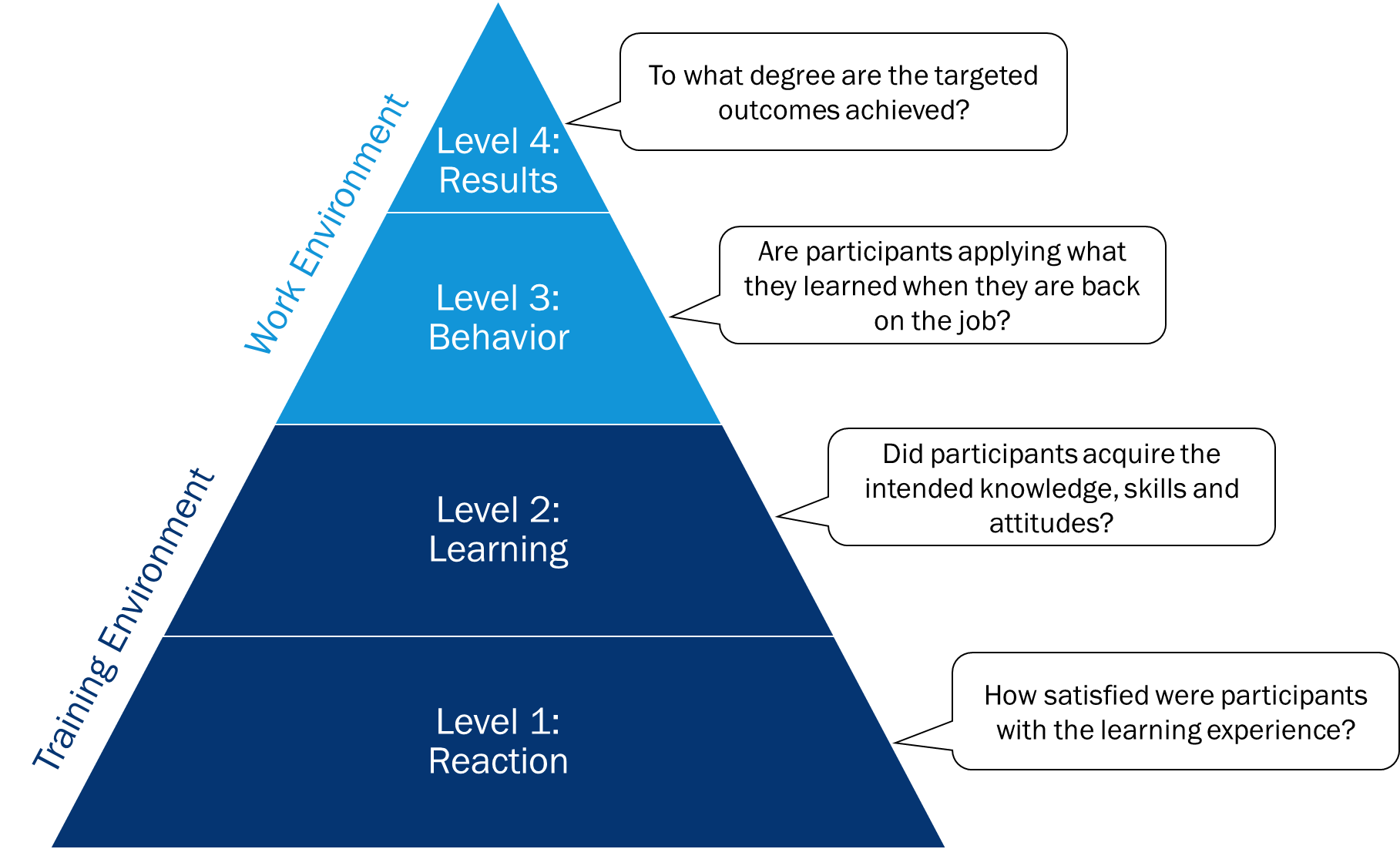 SamplingSavings from BOC programs are as custom as you can get, and thus a wide variation in per-participant savings values are to be expected. Previous BOC evaluations have sampled a group of participants and then extrapolated the savings to the population of all participants. However, this proves to be challenging as the population is so heterogeneous. Given our expectations for participation, Opinion Dynamics will take a census approach to the study; thus, removing the challenges associated with sampling.Evaluation TasksThe table below summarizes the 2019 evaluation activities proposed for the BOC offering. These tasks fall into two categories: (1) evaluating savings from the 2018 course participants and conducting pre-assessment activities and in-depth interviews for 2019 course participants.Table 30. Summary of Building Operator Offering Evaluation Activities for 2019We describe each of these activities in detail below.Task 1: 2019 Program Staff InterviewsOpinion Dynamics will conduct semi-structured interviews with program and implementation staff at AIC and MEEA to determine any changes to the 2019 BOC offering. The interviews will explore program design and implementation elements and discuss a strategy for collecting data for use in evaluation. When acceptable to the interviewee, we will record and transcribe all interviews to facilitate analysis.Deliverable: Completed interviews				            	           Deliverable Date: January 2019	Task 2: 2019 BOC Participant Pre-AssessmentTo fully understand the impacts of the training intervention, we need to develop an understanding of the “base case” of both the training participant’s knowledge and the facilities the participant manages where energy savings will likely occur for 2019 participants. We will utilize three mechanisms to assess this: (1) a self-assessment, (2) a baseline O&M and energy efficient equipment Survey, and (3) BOC homework assignments.Self-AssessmentBOC students complete a self-assessment during the first day of class. While we understand that this assessment has not been collected from students in the past, we will work with MEEA to collect a copy of this completed document for use in our evaluation. This pre-assessment will enable us to understand the baseline each student comes to the class with which will allow us to better understand the learning that can be attributed to the training intervention.Baseline O&M Practices and Energy Efficient Equipment SurveyIn addition, we will ask MEEA staff to include a survey as homework to bring to the first class that identifies the baseline O&M practices that BOC participants employ in their facilities and what energy efficient equipment is in place prior to the training intervention. We will also assess operator if they have an energy management system and if so, what data is tracked. In addition, we will ask if they have made any attempt to measure the impact of changes through submetering or other means. We will also ask them about past participation with AIC energy efficiency programs. If the participant manages more than one facility, we will focus the surveys on the three largest facilities they manage. This survey will focus on the following measure categories that the BOC curriculum addresses:Boiler/Hot Water/SteamChiller/Chilled Water SystemsCooling Tower OptimizationDomestic Hot WaterEconomizer/Ventilation ControlsFan Optimization/Air DistributionHVAC Scheduling/Space TemperatureLightingPackaged/Split System HVACWater Pump OptimizationOtherWe will also ask key questions regarding data points that past BOC evaluations have identified as key to obtain, including hours of operation; if the facility(ies) owns, leases or is managed by the participant’s company; if other employees at the organization have taken the BOC training; and, if the participant has direct influence over energy management decisions at the facility(ies).  Finally, we will use this opportunity to understand any plans for energy efficient upgrades or changes in O&M that will inform our understanding of BOC attribution.BOC Homework AssignmentsWe will also collect BOC homework assignments to gain further understanding of one of the participant’s facilities.Deliverable: Draft and final participant survey instruments	Deliverable Date: TBDDeliverable: Results provided in annual impact evaluation report	Deliverable Date: March 15, 2020Deliverable: Results provided in process memo	Deliverable Date: March 15, 2020Task 3: 2019 BOC Participant Level 1 Reaction and Level 2 Knowledge AssessmentsAt the end of each class day, a course evaluation and knowledge test are given to each participant. Opinion Dynamics will work with MEEA to obtain copies of these assessments from the 2019 courses as indicators of Kirkpatrick’s Level 1 and Level 2. In addition, we will use the homework assignments mentioned above as evidence to assess the level of learning that has occurred. Deliverable: Data request	Deliverable Date: TBDTask 4: 2019 Participant InterviewsDirectly following the conclusion of the 2019 Level I and Level II courses, we will reach out to all participants and schedule a telephone in-depth interview. The objective of these interviews will be to: (1) confirm completion of the course series; (2) solicit more detailed feedback regarding their satisfaction with the experience; (3) understand how they characterize the learning that occurred in the course they participated in; (4) characterize any changes (if any) they have made to their facilities during the course of the training; (5) understand any future plans for energy efficiency equipment additions, upgrades, or replacements and their estimated timelines; (6) codify any future plans for O&M changes and their estimated timelines; (7) understand the role the training intervention played in these future plans and (8) characterize any plans to participate in other AIC energy efficiency offerings. The timing of these interviews will minimize recall issues and increase the validity of the attribution assessment. We estimate these interviews to last approximately 45 minutes and will provide participants a $50 gift card for their time. During this interview, we will let them know about the upcoming survey and on-site audit, their estimated timing, and the incentive for them to participate.Deliverable: Completed interviews	Deliverable Date: TBDTask 5: 2018 Pre-Assessment Data AnalysisAfter collecting the BOC self-assessment and BOC homework assignments upon completion of the Level I (November 29, 2018) and Level II courses (December 13, 2018) and fielding the baseline O&M and energy efficient equipment survey with all participants, we will analyze the 2018 data to develop the “base case” of both the training participant’s knowledge and the facilities the participant manages where energy savings will likely occur for these participants. Deliverable: Results provided in annual impact evaluation report	Deliverable Date: March 15, 2020Task 6: 2018 BOC Savings SurveyThe timing of these interventions is challenging from an evaluation perspective as enough time must elapse to see most of the impacts of the intervention. Participants need to identify most potential energy efficiency improvements, have these improvements approved by their organization, implement these measures, and then enough time must pass in order to assess the resulting savings. Given the situation, Opinion Dynamics will field a survey of 2018 participants to elicit specific actions (if any) that participants took as a result of the training. We will seek to understand: (1) What they have changed? (2) What equipment or process did the change apply to? (3) How they have changed it? and (4) When and how often they implement that change? We will also assess channeling into other AIC programs. We will conduct the BOC savings survey as an internet survey and attempt a census of all participants. We will provide each participant who completes the survey a $100 incentive as a thank you for their time, as we anticipate this survey to be approximately 20-30 minutes.Deliverable: Draft and final survey instruments	Deliverable Date: November 2019Task 7: 2018 On-Site AuditsUsing the survey as a foundation, we will conduct on-site audits with a census of 2018 participants in November of 2019. For each site visit, engineers will perform three main tasks:Verify that the measures indicated on the surveys are installed and operating;Determine the timing of the measures to be sure that they were completed after any BOC program training; and,Gather detailed information to allow for calculation of savings based on standard engineering algorithms and Excel models such as the bin method.From this data, we will calculate any additional energy saving attributable to BOC. We will attempt to conduct audits for a census of participants. We will offer a $250 incentive to participants for allowing us to conduct the audit. Deliverable: Results provided in annual impact evaluation report	Deliverable Date: March 15, 2020Task 8: 2018 ReportingThe evaluation team will provide impact findings in the Business Program annual impact evaluation report in March 2020. The evaluation team will provide a draft report for AIC and ICC staff review and then deliver a final report that incorporates any comments from the review. In addition, the evaluation team will provide a process memo addressing the process research objectives listed above. Deliverable: Chapter in draft annual Business Program impact report	Deliverable Date: March 15, 2020Deliverable: Draft process memo 				                     Deliverable Date: March 15, 2020Deliverable: Chapter in final annual Business Program impact report	Deliverable Date: April 30, 2020Deliverable: Final process memo 				                        Deliverable Date: April 30, 2020Evaluation Budget and TimelineTable 31 summarizes the timing and budget associated with each evaluation activity. Table 31. Building Operator Certification Offering 2019 Evaluation Schedule and BudgetRetro-CommissioningOver time, deferred maintenance and changing operating directives and practices can lead to inefficient operation of building systems. Retro-commissioning is a process that examines current operations relative to the needs of equipment owners and those served by the equipment and determines opportunities for increasing equipment efficiency through maintenance, system tune-ups, scheduling, and optimization of operations.The Retro-Commissioning (RCx) Initiative helps AIC business and public sector customers identify no-cost and low-cost efficiency optimizations and implement these improvements to achieve energy savings in existing energy-using systems. The initiative includes several offerings:Compressed AirLarge FacilitiesIndustrial RefrigerationGrocery StoreRetro-Commissioning Lite Secondary objectives of the initiative include: Channeling participation into other AIC Business Program initiatives to implement cost-effective equipment replacements and retrofits (e.g., healthcare retro-commissioning studies might recommend that laminar flow restrictors be installed through the Standard Initiative)Developing a network of retro-commissioning service providers (RSPs) that will continue to operate in the AIC service territoryMajor market barriers to these energy efficiency opportunities are lack of awareness and the cost of the detailed engineering studies. Furthermore, even with a quality study in-hand, customer apathy can inhibit implementation of recommendations, even if they are no-cost. To overcome awareness and financial barriers, the initiative subsidizes RSP studies and publicizes the benefits of retro-commissioning to foster a market for the services, with utility-certified RSPs providing the marketing outreach. AIC incentives pay for 50%–80% of the study cost.Evaluation ApproachThe evaluation of the RCx Initiative includes a quantification of energy and demand impacts, estimation of NTG ratios (for prospective application), and a limited process analysis. Research ObjectivesImpact EvaluationThe 2019 research objectives for the evaluation of the Retro-Commissioning Initiative focus on rigorous impact evaluation. The primary objective of the evaluation is to provide estimates of gross and net electric and gas savings associated with the initiative. More specifically, the 2019 impact evaluation will answer the following questions:What are the estimated gross energy and demand impacts from the Initiative in 2019?What are the estimated net energy and demand impacts from the Initiative in 2019?Process EvaluationWe plan to conduct a limited assessment of initiative processes in 2019. Our process analysis will primarily focus on changes made by the Initiative moving into 2019 and will be based on our review of initiative materials, initiative staff interviews, and process questions included in the participant survey.Initiative ParticipationWhat were the characteristics of participating customers? How many projects were completed? By how many different customers? What type of projects? Did customer participation meet expectations? If not, how and why is it different from expectations? Would any changes in the mix of customers or projects have been desirable?How many RSPs actively participated in the various sectors and offerings targeted by the initiative? How many projects did each RSP complete?Initiative Design and ImplementationDid the initiative’s design and implementation change from 2018? If so, how and why and was this an advantageous change? Did the initiative experience any implementation challenges in 2019? If so, what were they, and how were they overcome?How satisfied are customers with their experience participating in the initiative?What changes could the initiative make to improve the customer experience and generate greater energy savings?Forward LookingThe evaluation will also answer the following forward-looking research questions:What is the level of participant free-ridership and spillover for the initiative, for prospective application?We will explore each of these questions through the activities described in this evaluation plan.Evaluation TasksThe table below summarizes the 2019 evaluation activities proposed for the RCx Initiative.Table 32. Summary of Retro-Commissioning Initiative Evaluation Activities for 2019We describe each of these activities in detail below.Task 1. Initiative Material and Database ReviewThe team will conduct a comprehensive review of all initiative materials and tracking data. This includes Business Program marketing and implementation plans, customer and ally communications, and extracts from the Business Program tracking database (i.e., AMPlify). We request extracts from AMPlify on a regular basis and will continue to communicate with AIC and Leidos about data needs as needed. At a minimum, we will request a mid-year extract of the database in June 2019, and make subsequent requests at the close of 2019 (December 31, 2019) and then again in January 2020, when we expect the database to be finalized.Deliverable: Data requests	Deliverable Date: OngoingTask 2. Initiative Staff InterviewsTo support our evaluation, we will develop an in-depth interview guide for 2019 to explore initiative performance, changes since 2018, and other topics relevant to our research objectives. We will conduct two interviews with Business Program staff involved in retro-commissioning: (1) a brief interview mid-cycle to understand changes made to the initiative in 2019 and to provide time for the evaluation team to modify any research tasks as necessary and (2) a comprehensive interview toward the end of 2019 allowing implementation staff the opportunity to comment on the initiative’s performance throughout 2019. We will likely conduct interviews focusing on all Business Program initiatives together, but we will conduct interviews with staff specific to this initiative, as needed.Deliverable: Completed interviews	Deliverable Dates: April and November 2019Task 3. Impact AnalysisConducting gross impact analysis for retro-commissioning projects requires custom engineering calculations. However, retro-commissioning projects can have large variability in savings among participants. Sources of variability include the physical size of the participant site, the systems installed, the condition of systems prior to retro-commissioning, the extent of control capabilities, the scope and quality of the retro-commissioning study itself, and the willingness of customers to implement recommendations. To appropriately represent this variability, the gross impact analysis for the Retro-Commissioning Initiative will employ a bottom-up approach to estimating gross savings. Consistent with prior years, the impact analysis will be based on site-specific engineering desk reviews and on-site M&V.Given the timing of this evaluation plan, it is too early to predict the level of activity for the initiative in 2019 and desirable sample sizes for the impact evaluation. We will determine the optimal sampling approach based on the number and type of projects completed in 2019, and target 90/10 confidence and precision around our results, by fuel type.We anticipate drawing separate samples for gas and electric projects and stratifying projects into small and large energy savers (or small, medium, and large savers, depending on the initiative results) within each sample. Stratification of projects by size allows us to over-sample large savers, thus ensuring that our analysis covers a sufficient share of initiative savings. From within each stratum, we will randomly sample projects to achieve the desired precision and confidence targets. To ensure diversity of measures and offerings, we may consider stratifying the impact sample by offering if the final population of projects appears to require it. Depending on the overall level of participation and project characteristics (energy savings and retro-commissioning offering type), we may take one of two sampling approaches to our impact analysis:Conduct engineering desk reviews and on-site M&V for a census of completed projects in 2019. Conduct engineering desk reviews for a census of completed projects in 2019, coupled with on-site M&V at a stratified random sample of completed projects. In this case, we will use a stratified ratio estimation technique: we will draw a stratified random sample of projects for on-site verification, determine realization rates for each sampled site (for each impact metric, at the project level), and apply these realization rates to the preliminary ex post gross savings values determined for each project through engineering desk reviews to determine overall ex post gross savings for the Initiative.For budgeting purposes, we have assumed that we will conduct 30 engineering reviews and 10 on-site visits. We will adjust the sample size depending on participation in order to achieve the statistical targets, if necessary. As needed, and as project completion timing allows, we will conduct our impact analysis in multiple waves to expedite our 2019 evaluation results.The team will share the results of our gross impact analysis with AIC and ICC staff in advance of submitting the draft annual report. The Excel file provided for review and discussion will feature the ex ante and ex post savings for each project selected for engineering review and/or on-site measurement and verification, the resulting realization rate, and the reasons for the realization rate. To the degree time allows, we will also hold a meeting with AIC and its implementation team, as well as with ICC staff, to discuss the findings and answer any questions.We will calculate 2019 net savings by applying the SAG-approved NTGR of 89.0% to electric and gas gross savings.Deliverable: Gross impact analysis summary spreadsheet	Deliverable Date: TBDDeliverable: Final analysis in annual report 	Deliverable Date: March 2020Task 4: Participant InterviewsThe evaluation team will conduct telephone interviews with customers who have participated in the initiative in 2018 and 2019. These interviews will focus on attribution (i.e., NTGR) and will include targeted measure verification to help inform the engineering review and site visits. In addition, they may include limited questions on program processes, including satisfaction with the initiative, barriers to participation, and areas for improvement. The number of interviews will depend on the final level of participation in 2018 and 2019, but it is likely that we will attempt a census of all participants. For budgeting purposes, we assume that we will conduct approximately 15 interviews.We will report results in a memorandum, which will provide our process findings and updated NTGRs, while including a full description of the methodology used to assess free-ridership and spillover. We will provide a draft memorandum to AIC and ICC staff for review and comment before we finalize results.Deliverable: Draft and final participant survey instrument	Deliverable Date: April 2019Deliverable: Draft memorandum	Deliverable Date: June 2019Deliverable: Final memorandum	Deliverable Date: August 2019Task 5: ReportingThe evaluation team will provide all impact findings in the Business Program annual impact evaluation report in March 2019. The evaluation team will provide a draft report for AIC, ICC staff, and SAG review and then deliver a final report that incorporates any comments from the review. Deliverable: Chapter in draft annual Business Program impact report	Deliverable Date: March 15, 2020Deliverable: Chapter in final annual Business Program impact report	Deliverable Date: April 30, 2020Evaluation Budget and TimelineTable 33 summarizes the timing and budget associated with each evaluation activity. In total, the 2019 budget for the evaluation of the Retro-Commissioning Initiative is $127,600.Table 33. Retro-Commissioning Initiative 2019 Evaluation Schedule and BudgetStreetlightingMade available to AIC customers for the first time in 2018, the Streetlighting Initiative incentivizes municipal customers to upgrade their streetlight fixtures. High-intensity discharge (HID) lighting is still the standard technology used for streetlighting in the United States. The Initiative targets existing streetlighting and other outdoor lighting for upgrades from HID to LED technology.The Initiative targets both municipal customers, who own their streetlighting fixtures, and municipal customers with AIC-owned streetlight fixtures. In both cases, the Initiative provides incentives for customers to upgrade their lighting. AIC is currently replacing streetlights it owns with LED technology upon burnout at no cost to customers. Early replacement of these streetlights is available to customers for a per-fixture fee. The Initiative incentivizes customers to request early replacement of these fixtures and provides an incentive to decrease the per-fixture cost to customers.The 2018 program year did not have significant initiative participation and only generated seven percent or 401 MWhs of the 5,811 MWh 2018 goal. Initiative staff attribute this lack of participation to the tariff that requires AIC to replace HID streetlights with LEDs on burnout. This tariff and knowledge that fixtures will eventually be replaced without municipal investment creates a high barrier to initiative participation. Evaluation ApproachThe evaluation of the Streetlighting Initiative has both impact and process objectives to provide immediate feedback on this new offering to AIC and to ground future evaluation work.Research ObjectivesImpact QuestionsThe 2019 impact evaluation will answer the following questions: What were the estimated gross energy and demand impacts from the Initiative in 2019? What were the estimated net energy and demand impacts from the Initiative in 2019? Process QuestionsThe 2019 process evaluation will answer the following questions:Implementation ImprovementsWhat actions have taken place to increase initiative participation in 2019?Initiative Participation What are the main barriers to initiative participation?What were the characteristics of participating and non-participating customers? How many projects were completed? Are any changes in the mix of customers and projects desirable? Participant Feedback What experience did participants have with the Initiative? What was their level of satisfaction?What was the level of free-ridership and participant spillover associated with the Initiative in 2019? We will explore each of these questions through the activities described in this evaluation plan.Evaluation TasksTable 34 summarizes the 2019 evaluation activities proposed for the Streetlighting Initiative.Table 34. Summary of Streetlighting Initiative Evaluation Activities for 2019We describe each of these activities in detail below.Task 1. Initiative Material and Database ReviewThe team will conduct a comprehensive review of all initiative materials and tracking data. This includes Business Program marketing and implementation plans, customer and ally communications, and (assuming that the Streetlighting Initiative tracks projects in the same manner as all other Business Program initiatives) extracts from the Business Program tracking database (i.e., AMPlify). We request extracts from AMPlify on a regular basis and will continue to communicate with AIC and Leidos about data needs as needed. At a minimum, we will request a mid-year extract of the database in June 2019 and make subsequent requests at the close of 2019 (December 31, 2019) and then again in January 2020, when we expect the database to be finalized. Deliverable: Data requests	Deliverable Date: OngoingTask 2. Initiative Staff InterviewsTo support our evaluation, we will develop an in-depth interview guide for 2019 to explore initiative performance, changes since 2018, and other topics relevant to our research objectives. We will conduct multiple interviews with Business Program staff: a brief interview mid-cycle to discuss the initiative and to provide time for the evaluation team to modify any research tasks as necessary, as well as a comprehensive interview toward the end of 2019 allowing implementation staff the opportunity to comment on the initiative’s performance throughout 2019. In total, we plan to complete three to five interviews, including interviews with the Business Program managers and marketing staff. We will likely conduct interviews focusing on all Business Program initiatives together, but we will conduct interviews with specific staff as needed (e.g. Streetlighting specific staff).Deliverable: Completed interviews	Deliverable Date: April and November 2019Task 3. Process Model DevelopmentBased on our review of initiative materials and interviews with Business Program staff, we will develop a process model for the Streetlighting Initiative to inform future evaluation efforts and determine if the theory behind the Initiative is sound. Deliverable: Streetlighting Initiative process model	Deliverable Date: June 2019Task 4. Participating Municipality SurveyWe will conduct direct research with Streetlighting Initiative participants to assess participant experience and explore initiative attribution. If possible, surveys will be web-based so that they can be administered on rolling basis. The evaluation team will use results from the survey, consistent with the IL-TRM, to develop a streetlighting-specific NTG ratio for future application. Given the lack of participation in 2018, this task will be taken on in 2019 as long as more participants engage in the initiative.Deliverable: Draft and final survey instrument 	Deliverable Date: August 2019Deliverable: Streetlighting participant findings memo	Deliverable Date: February 2020Task 5a. Impact AnalysisTo assess gross savings in 2019, the evaluation team will conduct engineering desk reviews of the ex ante savings calculations made for streetlighting and apply the IL-TRM algorithm for streetlighting measures. Where necessary, we will assess the assumptions made by the implementation team and comment on their appropriateness. In addition, we will conduct engineering desk reviews of initiative application forms and other supporting documents to ensure that the initiative tracking database represents this information appropriately. To calculate net impacts, the evaluation team will apply the SAG-approved NTGR of 100% for streetlighting.Deliverable: Final analysis in annual report 	Deliverable Date: March 2020Task 5b. IL-TRM Algorithm UpdatesThe evaluation team will use the engineering reviews completed as part of the gross impact analysis to update the streetlighting measure and submit the recommendations for updates to the IL-TRM Technical Advisory Committee for consideration as part of the development process. This task will only occur if necessary. Deliverable: Recommendations for IL-TRM updates (if necessary)	Deliverable Date: May 15, 2020Task 6. ReportingThe evaluation team will provide all impact findings in the Business Program annual impact evaluation report in March 2020. The evaluation team will provide a draft report for AIC, ICC staff, and SAG review and then deliver a final report that incorporates any comments from the review. Deliverable: Chapter in draft annual Business Program impact report	Deliverable Date: March 15, 2020Deliverable: Chapter in final annual Business Program impact report	Deliverable Date: April 30, 2020Evaluation Budget and TimelineTable 35 summarizes the timing and budget associated with each evaluation activity. In total, the 2019 budget for the evaluation of the Streetlighting Initiative is $123,000.Table 35. Streetlighting Initiative 2019 Evaluation Schedule and BudgetBusiness Behavioral Modification PilotBeginning in 2019, AIC will be newly offering a behavioral pilot treating non-residential customers as part of its Business Program. This behavioral pilot is part of AIC’s Breakthrough Equipment and Devices (BED) activities as specified in its 2018-2021 Energy Efficiency Plan.The pilot has multiple goals, including:Reducing non-residential energy consumption by encouraging energy-efficient behaviorsTo help AIC to further engage its non-residential electric customersTo empower AIC staff to better target, segment, and serve customersThe pilot will include two distinct customer-facing forms of treatment: bi-monthly business energy reports (BERs) delivered by mail to a selected group of small and medium business electric customers; as well as an online engagement portal providing information on energy consumption to all non-residential electric customers.The pilot will be implemented by Agentis, an implementation contractor that has offered a similar program to ComEd customers in past years. Based on initial conversations with AIC, AIC’s prime implementation contractor Leidos, and Agentis, we expect that the pilot will launch in late Q1 of 2019.Evaluation ApproachThe 2019 evaluation of the Business Behavioral Modification pilot will include an impact analysis focused on the BERs delivered through the pilot and limited process analysis as outlined below. Notably, the 2019 evaluation does not expect to assess energy savings achieved via customer interaction with the online engagement portal.To support these efforts, the evaluation team plans to interview the AIC pilot manager and implementation team, review relevant background materials and documentation, assist the implementation team in randomizing customers to receive BERs and ensure that the pilot is implemented as a randomized control trial (RCT), and conduct a consumption analysis, joint savings analysis, and make savings adjustments to provide net adjusted energy and demand savings attributable to BERs delivered through the pilot. In addition, the evaluation team also plans to conduct a limited process evaluation of the online portal, including an assessment of uptake rate and the level of customer engagement.Research ObjectivesImpact QuestionsThe 2019 Business Behavioral Modification pilot evaluation is focused on the assessment of impacts from the pilot’s BERs and is structured to answer the following research questions:Are the new treatment and control groups selected to receive BERs in 2019 equivalent in terms of pre-treatment energy consumption (e.g., does the pilot represent a true RCT)?What are the estimated electric energy and electric demand savings from the pilot in 2019? Do estimated savings need to be adjusted due to the treated population’s participation in other AIC initiatives? If yes, by how much do savings need to be adjusted?Process QuestionsHow effectively was the pilot implemented in 2019? Can any changes be made to implementation of the pilot to increase its effectiveness in achieving its objectives?What is the level of customer uptake and usage of the online portal? Evaluation TasksTo achieve our research objectives, the team will complete a series of evaluation tasks as outlined in Table 36. Additional detail regarding each task can be found following the table. Table 36. Summary of Business Behavioral Modification Pilot Evaluation Activities for 2019Each of these activities is described in more detail below.Task 1. Pilot Material and Database ReviewThe evaluation team will review the pilot tracking database, and other pilot materials, including a sample of the 2019 BERs. Through this review, the team will determine if there were any gaps present in the data, particularly around information required for the impact analysis. Deliverable: Data requests	Deliverable Date: Throughout 2019Task 2. Pilot Staff InterviewsThe team will conduct telephone interviews with key staff from AIC and the implementation contractor. The interviews will provide the evaluation team with a comprehensive understanding of the pilot and its implementation, including insights into the daily workings of the pilot and key successes and challenges. Deliverable: Completed interviews	Deliverable Date: June 2019Task 3. Treatment/Control Randomization and Equivalency AnalysisAIC and the implementer will coordinate with the Opinion Dynamics evaluation team to support the selection of a cohort for 2019. Once the cohort is selected, the implementer will provide the set of customers to the evaluation team for random assignment customers into treatment and control groups. Using a randomized control trial design will eliminate self-selection bias and strengthen the internal validity of our research. Prior to estimating pilot impacts, we will also analyze the treatment and control groups’ pre-treatment period (pre-period) monthly usage data to confirm that the groups are equivalent.Deliverable: Randomized treatment and control groups	Deliverable Date: TBDTask 4a. Consumption Analysis The evaluation team will use a consumption analysis as the primary method to determine energy savings and demand impacts from the pilot. Further, given the randomized control design, the estimated savings from the consumption analysis are considered net savings. The evaluation team will conduct an intent to treat (ITT) approach and estimate savings using a difference-in-differences (DID) model. The DID refers to the model’s implicit comparison of consumption before and after treatment of both treatment and control group customers. The model includes customer-specific intercepts (i.e., fixed effects) to capture unobserved differences between customers that do not change over time and which affect customers’ energy use. The evaluation team will calculate measured electric savings from a consumption analysis that controls for non-treatment differences in energy use between treatment and control customers using lagged energy use as an explanatory variable (Equation 1). This model includes terms to account for systematic differences between control and treatment customers in their past energy use, which is highly correlated with their current energy use.Equation 6. Post-Only Model Estimating EquationWhere:= Average daily consumption (kWh) for business i at time t = Overall intercept= Coefficient for the change in consumption for the treatment group= Coefficient for the average daily usage across pre-treatment meter reads= Coefficient for the average daily usage over the months of December, January, February, and March pre-treatment meter reads= Coefficient for the average daily usage over the months of June, July, August, and September pre-treatment meter reads= Vector of coefficients for month- year dummies= Vector of coefficients for month- year dummies by average daily pre-treatment usage= Vector of coefficients for month- year dummies by average daily winter pre-treatment usage= Vector of coefficients for month- year dummies by average daily summer pre-treatment usage = Dummy variable for treatment (Treatment=1) and control (Treatment=0)= Vector of month-year dummiesAverage daily usage for business i over the pre-participation months of December, January, February, and MarchAverage daily usage for business i over the pre-participation months of June, July, August, and September = ErrorIt is important to note that the consumption analysis will include all customers in the treatment group with sufficient data. The evaluation team will compare pre-period energy consumption across the treatment and control populations to ensure that the treatment and control groups are relatively comparable.Task 4b. Joint Savings Analysis and Savings AdjustmentsEstimated savings from the Business Behavioral Modification pilot will reflect both non-purchase behavioral changes (e.g. turning off lights in unoccupied rooms and adjusting thermostat settings), as well as investments in energy-saving equipment (e.g. high efficiency HVAC equipment and LED lighting). If energy-saving equipment was installed in treated businesses through other AIC business initiatives, savings from this equipment could appear in both the savings results for the Business Behavioral Modification pilot and for business initiatives, which would result in a double-counting of savings if an adjustment were not made. The evaluation team will calculate a savings adjustment to account for the portion of net savings estimated from the consumption analysis that has already been claimed by other AIC initiatives.The evaluation team will base the savings associated with participation in other AIC initiatives on the results of their respective 2019 impact evaluations. As such, the team will conduct a participation lift and joint savings analysis to assess trends in initiative participation during 2019 and calculate adjusted net savings estimates using the results of this analysis. Participation lift analysis assesses whether behavioral initiative treatment has an incremental effect on participation in other AIC initiatives, while the joint savings analysis identifies the portion of savings from behavioral treatment that is double-counted by the Business Behavioral Modification pilot and other AIC energy efficiency initiatives.Task 4c. Assessment of Persisting SavingsIn accordance with the IL-TRM V7.0, the evaluation team will also calculate persisting savings for the pilot. This adjustment will take place after the consumption and joint savings analyses have been conducted as outlined in IL-TRM V7.0, Section 6.1.1 Adjustments to Behavior Savings to Account for Persistence. At this time, the evaluation team has not made a determination of how persisting savings will be determined for the pilot; the IL-TRM V7.0 does not specify persistence factors for BER programs. The evaluation team will work with Illinois stakeholders and the implementer to determine an appropriate way to capture persistence from this pilot.Deliverable: Impact results provided in annual report	Deliverable Date: March 2020Task 5. Online Portal Uptake AnalysisThe 2019 evaluation will include an examination of the degree of customer engagement with the online portal. Specific areas for examination will be determined through conversations with implementation staff once the pilot is up and running, but will include at minimum:Assessment of the number of AIC customers engaging with the portalAssessment of the depth of engagement of customers who use the portal (e.g., do they log in once and never use the portal again; do they use the portal every week, what parts of the portal do they use, etc.)Assessment of the characteristics of AIC customers engaging with the portal (e.g., business type)We will report the results of this analysis in a stand-alone memo to be provided to AIC. To the degree possible, we will also comment on whether statistically significant assessment of energy savings resulting from customer engagement with the portal will be possible in future years.Deliverable: Online portal uptake analysis memo	Deliverable Date: December 2019Task 6. ReportingThe evaluation team will provide all impact findings in the Business Program annual impact evaluation report in March 2020. The evaluation team will provide a draft report for AIC, ICC staff, and SAG review and then deliver a final report that incorporates any comments from the review. Deliverable: Chapter in draft annual Business Program impact report	Deliverable Date: March 15, 2020Deliverable: Chapter in final annual Business Program impact report	Deliverable Date: April 30, 2020Evaluation Budget and TimelineTable 37 summarizes the timing of each evaluation activity, as well as the budget associated with each task.Table 37. Business Behavioral Modification Pilot 2019 Evaluation Schedule and BudgetVoltage Optimization ProgramIn 2019, AIC will be operating and claiming savings from Voltage Optimization as part of its energy efficiency portfolio. In this section, we outline the anticipated evaluation activities for this program. In accordance with Illinois evaluation requirements, we will deliver a draft annual Voltage Optimization impact evaluation report on March 15, 2020, covering the 2019 program year. This report will include information on 2019 ex post impacts.Voltage optimization (VO) is a form of energy efficiency technology implemented by electric utilities at the distribution substation or circuit level that optimizes voltage levels along distribution circuits to reduce electricity usage. There are two main VO technologies: Conservation Voltage Reduction (CVR) and Volt-Var Optimization (VVO). CVR reduces customer energy consumption by reducing line voltage and VVO improves the power factor to reduce line losses. Once implemented, VO technologies are intended to operate 24 hours a day, 365 days a year. AIC will implement hardware and software solutions using VO technologies.AIC launched its VO program in 2018, leveraging experience gained from a 2012 VO Pilot Project. As part of 2018 implementation activities, AIC installed hardware, software, and communications components on a subset of 1,047 eligible feeders on a phased basis, with 19 circuits deployed in 2018 and culminating in 1047 circuits deployed by 2024. In 2019, evaluation activities will evaluate the impacts of the circuits deployed in 2018, in addition to calculating impacts from “on/off testing,” which will commence in 2019.Evaluation ApproachThe 2019 evaluation of the VO Program focuses exclusively on estimating impacts associated with VO implementation. Research ObjectivesImpact QuestionsThe VO evaluation team seeks to address the following research questions: What are the estimated energy savings from VO calculated with the algorithmic approach? What are the savings when calculated using the on/off testing approach?What, if any, modifications are needed to the algorithm approach or its underlying parameter assumptions?The process evaluation for this program will be limited to annual interviews with program staff, which will aid the evaluation team’s understanding of the status of the program at the start of the evaluation year and inform the team of key developments made as the program matures.Evaluation TasksTable 38 summarizes the 2019 evaluation activities conducted for the Voltage Optimization Program.Table 38. Summary of Voltage Optimization Evaluation Activities for 2019Task 1: Program Staff InterviewsWe will conduct an interview with the AIC engineering staff in early 2019 to learn of any changes to program design and implementation, successes and challenges encountered in deploying VO as planned, and any potential impacts changes could have on the evaluation timeline. Deliverable: Completed interview	Deliverable Date: March 2019 Task 2: Data Request and Materials ReviewThe evaluation team will request data needed to calculate impacts using both the algorithmic and on/off testing approach. We will conduct a comprehensive review of all data submitted in response to the data request. The data review will include a VO program data inventory, QA/QC of submitted data, and an assessment of data coverage. Deliverable: Data Requests		 		           Deliverable Dates: June 2019 and January 2020Task 3: Verification of VO Deployment to Date Per the request of the AIC engineering team, the evaluation team will perform an interim analysis to calculate the change in voltage resulting from VO deployment. This interim analysis will take place in early 2019 following a data request by February 1, 2019. The analysis will include data from the January 2018 through January 2019 timeframe. Though VO will have only been operational for a short period in 2019, the early review of results will aid AIC engineers in determining the efficacy of the installed equipment to date and flag any malfunctioning equipment early in the first year of operation. Deliverable: VO Verification and Data Review Memo				     Deliverable Date: July 2019Task 4a: Impact Analysis: Application of Energy Savings AlgorithmThe primary method for calculating energy savings due to VO from January to December, 2019 is the following algorithm, which uses AIC’s calculated CVRf as a key input:Equation 7. VO Savings AlgorithmWhere:Annual Energy Use = The average annual customer energy use over the 2014-2016 timeframe excluding the exempt customersCVRf = The estimate of the conservation voltage reduction factor (assumed to be 0.80)V = The percent change in voltage resulting from VO implementation relative to the pre-installation baseline, calculated with one full year of actual pre- and post-voltage using a regression model to control for exogenous factors that may contribute to changes in voltage (e.g., weather) for each circuit.Through AIC’s pilot study and a survey of the literature, AIC estimated that VO will lead to a 3% voltage reduction and a corresponding 2.4% usage reduction on circuits in AIC’s territory. Based on these results, a CVRf of 0.80 is applied to AIC circuits. The evaluation team will utilize the assumed CVRf factor to calculate impacts from VO in 2019, and the results of this analysis will determine the savings that AIC may claim from the VO program for the program year.Deliverable: Results provided in annual impact evaluation report	Deliverable Date: March 2020Task 4b: Impact Analysis: Regression Analysis using On/Off Testing Approach The primary method for calculating and claiming energy savings due to VO in 2019 and 2020 is the algorithmic approach discussed above. However, to test the assumptions within the existing algorithm, the evaluation team and AIC engineers will implement an “on/off” experimental testing approach on a sample of circuits and compare the results to the findings of the algorithmic approach. If the energy savings results from the algorithmic approach and the on/off methodology diverge substantially, the evaluation team may suggest that savings be calculated using an alternative method or suggest changes to the parameter assumptions within the algorithm. In 2019, we will use the results of the on/off testing experiment to develop estimates of the distribution of VO impacts across all AIC VO implemented circuits, validate the algorithmic approach, and assess the accuracy of the deemed CVRf of 0.8.Deliverable: Interim results provided in an interim memo	Deliverable Date: November 2020Deliverable: Final results provided in annual impact evaluation report	Deliverable Date: March 2020Task 5. ReportingThe evaluation team will provide all impact findings in the annual impact report in March 2020. The evaluation team will provide a draft report for AIC and ICC staff review and then deliver a final report that incorporates any comments from the review. Deliverable: Draft and final annual impact report	Deliverable Date: March 2020Evaluation Budget and TimelineTable 39 summarizes the timing and budget associated with each evaluation activity. Table 39. Voltage Optimization 2019 Evaluation Schedule and BudgetCross-Cutting Evaluation ActivitiesIllinois Statewide Technical Reference Manual SupportThe team will continue its involvement in the IL-TRM process, including participation in Technical Advisory Committee (TAC) meetings and NTGR Methodology Working Group meetings as needed. The former includes participation in weekly calls, as well as reviewing and commenting on IL-TRM update items presented to the TAC. The latter includes participation in periodic calls with working group members to discuss any pending issues.In addition, we will use the 2019 evaluation period to coordinate and collaborate with other Illinois evaluation teams on key IL-TRM related research. In particular, we expect to execute and/or begin executing two specific TRM research items in 2019 that address specific pieces of emerging technology. We describe these efforts further below, but please note that stand-alone study design/evaluation plans will be available for these efforts. Tier 2 Advanced Power Strip ResearchBeginning in 2018, the evaluation team and AIC have been conducting discussions around the design for a potential Tier 2 Advanced Power Strip (Tier 2 APS) field test (“pilot”) in AIC service territory. The primary objective of such a pilot would be to estimate electric energy and demand savings associated with Tier 2 APS. While study design has not yet been finalized, the evaluation team anticipates executing a pilot that will begin in early 2019 and that will conclude by the end of calendar year 2019, allowing for an IL-TRM workpaper to be produced in time for the IL-TRM V9.0 update cycle beginning in 2020. Further details of this research effort will be made available at the time they are finalized, but the evaluation team is currently reserving 2019 budget in order to complete such a study. If we have finalized the design for this pilot before final 2019 evaluation plans are due, we will update this document to reflect the specific design of such a pilot.Residential Advanced Thermostat StudyConsistent with a stipulated agreement reached between the Illinois stakeholders in fall 2018, the evaluation team is currently working with the Illinois Advanced Thermostats Subcommittee and other Illinois evaluators to design and execute a study to assess cooling impacts associated with residential advanced thermostats in AIC territory. We expect that the process for such a study, including data acquisition and other study initiation activities, will begin in 2019. At this time, our research design for a residential advanced thermostat study has not yet been finalized, and as such we cannot provide a date at which such a study will be finalized. However, we are currently reserving 2019 evaluation budget to support initiation of such a study.We expect to present our proposed research design to AIC and the Advanced Thermostat Subcommittee in late 2018/early 2019 and will adjust our design and evaluation plan in response to comments received on that design. If we have presented and received feedback on this study before final 2019 evaluation plans are due, we will update this document to reflect the specific design of such a study.Non-Energy Impacts ResearchIllinois stakeholders have expressed an interest in better understanding the non-energy impacts (NEI) of Ameren Illinois’ 2018-2021 portfolio. NEIs are the impacts, both positive and negative, that energy efficiency programs produce in addition to energy savings and demand reduction. The energy efficiency industry recognizes three types of NEIs: Utility: Outcomes for the utility sponsoring the energy efficiency program. Positive impacts commonly focus on reduced (avoided) utility administrative costs due to customers’ program participation (e.g., reduced arrearages, improved services). Participant: Ancillary outcomes that participants experience due to making program upgrades at their home or business. Positive impacts include increased occupant health, safety, and comfort, reduced operations and maintenance costs, and others. Negative impacts include increased operations and maintenance costs, negative perceptions about aesthetics, noise, or other features of the upgrade, and others.Societal: Changes in the general population’s welfare due to the economic, environmental, health and safety, and distribution system outcomes that spill over from program upgrades. These types of NEIs can be captured at a portfolio-wide level, given their societal scale. Net job creation (which captures both positive and negative changes in spending across an economy) and changes in emissions are examples of societal impacts. Evaluation ApproachThroughout the 2018-2021 evaluation cycle, the Opinion Dynamics team will conduct ongoing research around NEIs. The IL-TRM currently accounts for some NEIs (water savings and some operation and maintenance costs). In addition, the Future Energy Jobs Act (FEJA) instructs Illinois utilities to include greenhouse gas (GHG) emissions reductions in their cost-effectiveness calculations. In conjunction with other statewide evaluators, Opinion Dynamics will investigate other NEIs associated with AIC’s initiatives.As part of our 2018 initiatives evaluations, we conducted exploratory NEI research. This research included: Working with the SAG towards developing a statewide approach to NEI assessment; Developing a framework that lays the groundwork for NEI research in the 2019-2021 portfolio; Conducting an exploratory assessment of high-priority NEIs for the Income Qualified, Public Housing, and Multifamily Initiatives.This work plan outlines the research objectives Opinion Dynamics will investigate in 2019 based on our initial exploratory NEI assessment, and our proposed evaluation tasks to address them. As our 2018 NEI research is still under way, we will plan to revise the below tasks as necessary to ensure we most efficiently achieve our research objectives throughout the 2018-2021 cycle.Research ObjectivesThe following key research objectives shape our 2019 NEI evaluation plan:What are the utility NEIs associated with AIC’s Income Qualified Initiative (including, but not limited to, reductions in arrearages, terminations and reconnections, and collection notices)?What are the pre-treatment conditions for participants in AIC’s Income Qualified and Public Housing Initiatives with respect to a number of prioritized health, safety, and comfort NEIs?What are the potential methods that could be used to assess negative NEIs associated with AIC’s energy efficiency initiatives?In addition, we will seek to assess economic and employment impacts from AIC’s portfolio of energy efficiency initiatives. This assessment is discussed separately in Section 3.3.Evaluation TasksIn this section, we discuss the five tasks we will conduct in 2019. Task 1: Utility NEIs AssessmentBuilding on the exploratory NEI research conducted in 2018, Opinion Dynamics will assess utility NEIs including reductions in arrearages, terminations and reconnections, and collection notices (contingent on available data for each metric) for the Income Qualified Initiative. To complete the study, the evaluation team will develop a treatment group (initiative participants) and a control group (individuals with similar characteristics to the participants), which will allow for the detection of differences in arrearages and other metrics due to initiative participation. Since we can measure utility NEIs directly from utility administrative and payment data (e.g. occurrences of missed payments), utility NEIS can be quantified and directly monetized without the collection of additional data and without launching research efforts to collect such data. Because AIC does not track initiative participation or flag income qualification in its account database, the evaluation team will first work with AIC staff to develop an effective approach to identifying such individuals utilizing relevant databases and sampling methods. Once we confirm the approach to identifying the control group, we will request appropriate data (e.g. actual billed amounts by billing period, reconnections by billing period, and arrearage amount) from AIC for both groups. Using a difference-of-differences approach, we will analyze both customer payment and utility cost metrics. Task 2: Income Qualified and Public Housing Participant NEIs AssessmentOpinion Dynamics will conduct primary research to quantify prioritized health, safety, and comfort NEIs for the Income Qualified and Public Housing Initiatives. In 2019, we will initiate this multi-year research effort by conducting a survey with initiative participants, which will establish pre-treatment conditions related to health and safety. We will field the pre-treatment survey to both initiative participants and a control group that has similar attributes to the participant pool. Given that the pre-treatment surveys may occur within two weeks of post initiative participation, the survey will address pre-period conditions retrospectively and will also cover topics such as initiative satisfaction, successes and challenges. The evaluation team expects to field the survey in a mail push to web format, which has been successful in the past when collecting data from income qualified residents in the AIC territory. Results from the pre-treatment survey will comprise the baseline conditions against which we measure NEIs of the initiative. As such, in 2019 we will develop a post-treatment survey that correlates to the pre-treatment data collection instrument, with the anticipation of fielding the post-treatment survey to the same respondents in 2020.Task 3: Develop Whitepaper on Assessing Negative NEIsFrom the literature review conducted in 2018, we have identified a gap in the literature regarding identifying and measuring negative NEIs. This whitepaper will focus on exploring potential research methods that could be employed in future years to assess negative NEIs.Task 4: ReportingThe evaluation team will provide Utility NEI findings in a memo in early 2020. We will also prepare and give a presentation to the IL SAG NEI Working Group presenting the Utility NEI findings, an overview of whitepaper findings, as well as our progress on determining baseline conditions.Task 5: SAG and Cross-Utility Coordination This task covers participation in cross-coordination meetings with other Illinois evaluators, with the goal of aligning methodologies during the evaluation (e.g., methods, survey questions, and others). We will also use this task to prepare for and attend IL SAG NEI Working Group meetings, as well as the IL SAG Income Qualified Advisory Committee meetings, when the Committee plans to discuss NEI topics. The evaluation team will provide a draft report for AIC and ICC staff review and then deliver a final report that incorporates any comments from the review.Evaluation Budget and TimelineTable 40 summarizes the budget associated with each 2019 NEI evaluation activity. Table 40. 2019 NEI Evaluation BudgetEconomic and Employment Impacts of AIC Energy Efficiency ProgramsDuring the development of the 2018-2021 portfolios and evaluation plans, as part of NEI research discussions, several stakeholders in Illinois expressed interest in quantifying the impacts of AIC’s energy efficiency portfolio have on employment in Illinois. We will be estimating these impacts on a yearly basis and expect to provide results in our yearly ex post cost-effectiveness analysis report for 2019.A range of methods exist for estimating these impacts. During 2018, the evaluation team has been collaborating with the evaluation team for ComEd in development of a methodology for estimating these impacts. A draft methodology has been developed and will be presented to the SAG NEI Working Group at some point in early 2019. Once this methodology has been presented and approved, we will add it to this evaluation plan.Cost-Effectiveness AnalysisOn a yearly basis, we conduct a cost-effectiveness analysis of AIC’s energy efficiency portfolio. As directed by SB2814, we conduct a total resource cost (TRC) test to determine if AIC’s portfolio is cost-effective. A program is cost-effective if its net total resource benefits are positive: Equation 8. Definition of Cost-EffectivenessIn addition, we conduct the program administrator cost test (PA/UCT) to support SAG requested reportingTo assess cost-effectiveness, the team begins with a valuation of each program’s and the portfolio’s net total resource benefits, as measured by the avoided costs, the total incremental costs of measures installed, and administrative costs associated with the program. We will work closely with AIC and its implementer to ensure we accurately capture costs and benefits associated with the portfolio.The benefits used in the TRC test calculation include the full value of time and seasonally differentiated generation, transmission, and distribution, as well as capacity costs. The TRC test also accounts for avoided line losses and other quantifiable societal benefits, including avoided natural gas, water, and operations and maintenance costs.The calculation of avoided costs of power and energy that an electric utility would otherwise have had to acquire requires the inclusion of reasonable estimates of financial costs likely to be imposed by future regulations and legislation on emissions of greenhouse gases. For each energy efficiency measure included in a program, the team will adjust the hourly (8,760) system-avoided costs by the hourly load shape of the end use affected by the measure; this enables us to capture the full value of time and seasonally differentiated measure impacts.For the cost component of the analysis, the team will consider incremental measure costs and direct utility costs. Incremental measure costs are the incremental expenses associated with installing energy efficiency measures and, where applicable, ongoing operation and maintenance costs. These costs include incentives, as well as customer contributions. Utility costs include the expenses associated with program development, marketing, delivery, operation, and EM&V.SB2814 indicates that AIC’s requirement is for its energy efficiency portfolio to be cost-effective at the portfolio level. Nevertheless, to the degree possible, our analysis will provide insight into the cost-effectiveness of various components of AIC’s portfolio to provide further insight for program planning. In addition, our analysis will comply with all Illinois-specific guidance, including the Illinois TRC provisions included in the Illinois Energy Efficiency Policy Manual. We will report results of our analysis in an annual ex post cost-effectiveness report to be delivered after yearly program impacts have been finalized. The final 2019 ex post cost-effectiveness report will be delivered no later than September 30, 2020.Quality Assurance and ControlPer our contract, the team must hire a separate entity for quality assurance/quality control (QA/QC) review, and work collaboratively with this entity to ensure the quality of our evaluation plans, analysis, and reporting. Since PY4, the team has worked with Dr. Richard Ridge, who has a long history in energy efficiency evaluation. In recent years, Dr. Ridge has used his expertise to help write evaluation protocols and oversee other firms in their evaluation efforts, as well as continuing to perform evaluations across the country. For several years, Dr. Ridge was a consultant to the California Public Utilities Commission (CPUC) evaluation staff, where he worked with them to understand evaluation needs, review contractor plans, and participate in many aspects of a multi-million-dollar evaluation effort. Since 2008, he has been providing similar support to the New York State Department of Public Service. As part of the 2019 evaluation effort, Dr. Ridge will continue to (1) discuss portfolio evaluation plans with the evaluation team, providing advice as needed; (2) participate in ongoing sampling and evaluation design efforts as requested; (3) review draft evaluation reports to ensure quality and accuracy; and (4) provide the ICC with a report on the efforts in which he was involved.Integrated ReportingThe evaluation team will provide an annual integrated report with impact findings for all AIC initiatives. This report will include detailed EM&V tables, an overall AIC portfolio WAML, overall AIC portfolio CPAS calculations, as well as a high impact measure summary table for the Residential Program and Business Program.2019 Evaluation BudgetThe following table outlines the estimated budget to execute the evaluation plans presented above. Note that some of the budgeted activities have already begun and been invoiced.Table 41. 2019 AIC Evaluation Budget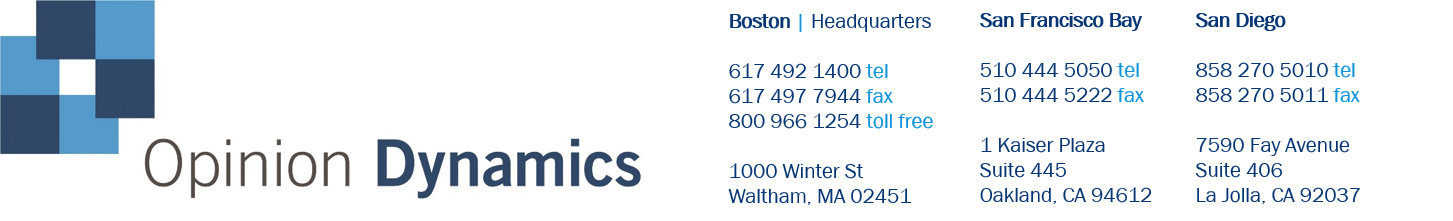 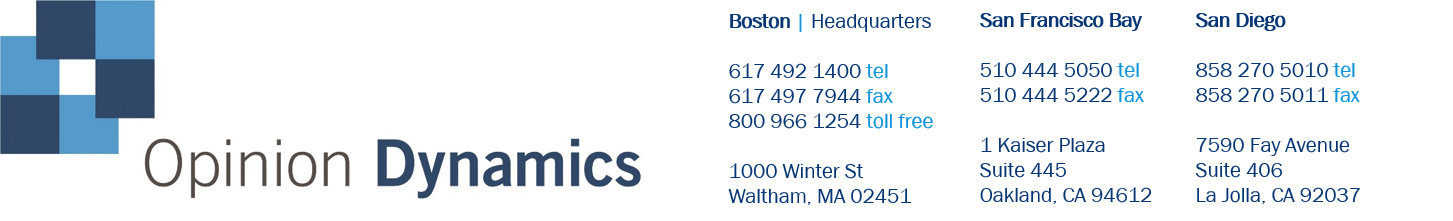 Retail Products/Third-Party ProgramIncome QualifiedPublic HousingResidential Behavioral ModificationHeating and Cooling (HVAC)Appliance RecyclingMultifamily Direct Distribution of Efficient ProductsDeliverableDateDraft Annual Residential Program Impact Evaluation ReportMarch 15, 2020Final Annual Residential Program Impact Evaluation ReportApril 30, 2020Annual Integrated Impact ReportMay 15, 2020Annual Integrated Residential Program Process/Forward Looking Evaluation ReportMay 31, 2020ActivityImpactProcessForward LookingDetailsInitiative Staff InterviewsConduct interviews with AIC and implementation contractor staff to understand initiative design and implementation. Initiative Materials and Database ReviewReview all initiative tracking data, relevant administrative reports, and marketing and outreach materials to document and provide feedback on initiative design with a focus on any changes introduced in 2019.Process ModelsFor any additional products or channels introduced in 2019, we will develop process models based on staff interviews and material review. If executed, the process models will document key decision-points and potential barriers and identify critical initiative processes that require evaluation.Participant SurveyFor any additional non-lighting products introduced in 2019, we will conduct quarterly participant interviews with participating customers. If executed, participant survey results will be used to estimate NTGRs, installation rates, and participant satisfaction and use of the newly introduced products.Impact Analysis Assess the initiative tracking data for accuracy and completeness. Calculate gross and net impacts using the IL-TRM V7.0 and SAG-approved NTGR values for 2019.Measure DescriptionInstallation RateOmnidirectional LEDs78.4%Specialty LEDs84.0%Advanced Thermostats100.0%Tier 1 Advanced Power Strips69.0%Variable Speed Pool Pumps100.0%Measure DescriptionNTGRLED Lighting0.69Tier 1 Advanced Power Strips0.86Tier 1 Advanced Power Strips (Income Eligible)1.00Variable Speed Pool Pumps0.80Advanced ThermostatsN/AaTaskEvaluation ActivityDeliverable DateBudget1Initiative Staff InterviewsJanuary and December 2019$8,1002Initiative Materials and Database ReviewFebruary and November 2019$6,7003Process ModelsJune 2019$5,2004Participant SurveyJune 2019$43,9005Impact AnalysisFebruary 2019 and March 2020$38,2006Draft Annual Impact ReportMarch 15, 2020$46,8006Comments from AIC and ICC StaffWithin 15 Business Days$46,8006Final Annual ReportApril 30, 2020$46,8006Process DeliverablesTBD$46,800Total BudgetTotal BudgetTotal Budget$148,900ActivityImpactProcessForward LookingDetailsInitiative Staff InterviewsExplore changes made since 2018 and gather information about initiative marketing, implementation, and 2019 performance to ensure the evaluation plan covers current initiative design and operations.CAA InterviewsCollect feedback from CAAs on their experiences, successes, and challenges implementing projects through the Initiative.Interim Process MemoDevelop interim memo of high priority findings related to initiative design and implementation, coordination among implementers, and the incorporation of CAAs into the Initiative.Initiative Tracking Data ReviewGather initiative data to develop the site visit sample, perform engineering desk reviews, and ensure that the tracking data includes all necessary information for the impact analysis.On-Site Verification Visits and Desk ReviewsConduct site visits to verify measure installation, assess the quality of installation in participating homes, and identify any missed opportunities for additional savings.Impact Analysis Estimate gross impacts for 2019 through review of the initiative tracking database and application of the IL-TRM V7.0 and net impacts using the SAG-approved NTGR of 1.0.TaskEvaluation ActivityDeliverable DateBudget1Initiative Staff InterviewsApril and December 2019$15,4002CAA InterviewsApril and May 2019$16,4003Interim Process MemoJune 2019$7,6004Initiative Tracking Data ReviewJuly 2019 and January 2020 $9,7005On-Site Verification Visits and Desk ReviewsAugust 2019 $76,0006Impact Analysis March 2020$48,1007Draft Annual Impact ReportMarch 15, 2020$19,2007Comments from AIC and ICC StaffWithin 15 Business Days$19,2007Final Annual Impact ReportApril 30, 2020$19,200Total BudgetTotal BudgetTotal Budget$192,400ActivityImpactProcessDetailsInitiative Staff InterviewsExplore initiative implementation, changes to design, and future plans for the Public Housing Initiative.Initiative Design, Materials, and Database ReviewReview of implementation plans, marketing plans and collateral, and the initiative tracking database.Impact Analysis Calculate gross and net impacts using the IL-TRM V7.0 and SAG-approved NTGR value of 1.0.TaskEvaluation ActivityDeliverable DateBudget1Initiative Staff InterviewsJune 2019, January 2020$9,0002Initiative Design, Materials, and Database ReviewJuly 2019, January 2020$12,0003Impact Analysis March 2020$33,5004Draft Annual Impact ReportMarch 15, 2020$30,7004Comments from AIC and ICC StaffWithin 15 business days$30,7004Final Annual Impact ReportApril 30, 2020$30,700Total BudgetTotal BudgetTotal Budget$85,200ActivityImpactProcessForward LookingDetailsInitiative Material and Database ReviewReview materials to assess initiative design, implementation, and operations.Initiative Staff InterviewsExplore how the initiative has changed since 2018.Treatment/Control RandomizationRandomize the selection of customers into treatment and control groups.Equivalency AnalysisConfirm that the random assignment led to relatively comparable treatment and control groups.Consumption AnalysisConduct consumption analysis to quantify the changes in energy use between the treatment and control groups and apply coincidence factor to energy savings to estimate demand savings.Joint Savings AnalysisDetermine the savings due to participation in other AIC residential initiatives and make adjustments to account for them.Savings AdjustmentsCalculate adjusted lifetime savings per the IL-TRM V7.0.Persistence StudyEstimate the difference in savings between customers experiencing a stoppage in treatment compared to those who continue to receive HER treatment.TaskEvaluation ActivityDeliverable DateBudget1Initiative Material and Database ReviewNovember 2019$6,4002Initiative Staff InterviewsJune 2019$7,0003Treatment/Control RandomizationDecember 2018$4,9003bEquivalency AnalysisMarch 2020$4,9004aConsumption AnalysisMarch 2020$49,1004bJoint Savings AnalysisMarch 2020$49,1004cSavings AdjustmentsMarch 2020$49,1005Persistence StudyMay 2020$27,2006Draft Annual Impact ReportMarch 15, 2020$29,7006Comments from AIC and ICC StaffWithin 15 Business Days$29,7006Final Annual Impact ReportApril 30, 2020$29,700Total BudgetTotal BudgetTotal Budget$124,300ActivityImpactProcessForward LookingDetailsInitiative Material and Database ReviewComprehensive review of initiative data to assess any changes in initiative processes or impacts and to support sampling and reporting.Initiative Staff InterviewsInterview AIC and implementation managers to understand goals, progress to date, initiative changes from 2018 and over the 2019 period, successes and challenges, and future goals.Participant SurveyCollect information to develop NTGRs for prospective application and gather information to assess participant experience and satisfaction with the Initiative’s processes.Trade Ally SurveySurvey active trade allies to assess free-ridership and spillover for prospective application. Survey inactive trade allies to assess spillover for prospective application. Identify the Initiative’s effect on trade ally installation practices. Impact AnalysisReview initiative tracking data to ensure that correct deemed input values and IL-TRM V7.0 specified algorithms are used in calculating savings. Determine 2019 net impacts using SAG-approved NTGR values.Measure DescriptionNTGRNTGRMeasure DescriptionElectricGasProgrammable Thermostats0.870a0.870aAdvanced ThermostatsN/AbN/AbSEER 16+ CAC or ASHP (ER)0.761—SEER 16+ CAC/ASHP (RB)0.641—Brushless Motors (ECM fans)0.7610.761Heat Pump Water Heaters 0.760c—TaskEvaluation ActivityDeliverable DateBudget1Initiative Material and Database ReviewOngoing$12,3002Initiative Staff InterviewsApril and November 2019$11,9003Participant SurveySeptember 2019$32,9004Trade Ally SurveyJune 2020$69,9005Impact AnalysisMarch 2020$42,2006Draft Annual Impact ReportMarch 15, 2020$34,3006Comments from AIC and ICC StaffWithin 15 business days$34,3006Final Annual Impact ReportApril 30, 2020$34,300Total BudgetTotal BudgetTotal Budget$203,500ActivityImpactProcessForward LookingDetailsInitiative Material and Database ReviewReview all initiative materials and data in the tracking database to ensure collection of appropriate data to inform the evaluation.Initiative Staff InterviewsInterview AIC and implementation staff to gather insights into initiative design and delivery.Impact Analysis Assess ex post gross energy savings through engineering review based on tracking data and participant surveys. Review initiative tracking data for accuracy, completeness, and to ensure that correct deemed input values and IL-TRM V7.0 specified algorithms are used in calculating savings. Determine 2019 net impacts using SAG-approved NTGR values.Measure DescriptionNTGRRefrigerator0.52Freezer0.62TaskEvaluation ActivityDeliverable DateBudget1Initiative Material and Database ReviewJanuary 2020$9,4002Initiative Staff InterviewsJuly 2019$10,5003Impact AnalysisFebruary 2020$24,6004Draft Annual Impact ReportMarch 15, 2020$21,0004Comments from AIC and ICC StaffWithin 15 business days$21,0004Final Annual Impact ReportApril 30, 2020$21,000Total BudgetTotal BudgetTotal Budget$65,500ActivityImpactProcessForward LookingDetailsInitiative Material and Database ReviewReview implementation plan, initiative marketing materials, and instructional materials.Initiative Staff InterviewsInterview AIC and implementation staff to gain insights into the Initiative’s design and delivery.School Administrator and Teacher InterviewsInterview school administrator staff to verify kit receipt and distribution, and to gain insights into school participation, kit coordination, satisfaction with the curriculum and initiative. Parent SurveyAssess initiative process, measure installation, and energy efficiency product awareness and satisfaction. Assess lighting measure NTG for application in future years. Impact AnalysisReview initiative tracking data for accuracy, completeness, and to ensure that correct deemed input values and IL-TRM V6.0 specified algorithms are used in calculating savings. Determine 2019 net impacts using SAG-approved NTGR values.Measure DescriptionNTGRNTGRMeasure DescriptionElectricGasLEDs0.84—LED Nightlight1.00—Advanced Power Strip1.00—Showerheads1.001.00Faucet Aerators1.001.00Water Heater Setback1.001.00TaskEvaluation ActivityDeliverable DateBudget1Initiative Material and Database ReviewAugust 2018 and January 2019$11,4002Initiative Staff InterviewsJuly 2019$12,5003School Administrator and Teacher InterviewsDecember 2019$6,9004Parent SurveyDecember 2019$10,2005Impact AnalysisMarch 2020$29,6006Draft Annual Impact ReportMarch 15, 2020$28,4006Comments from AIC and ICC StaffWithin 15 business days$28,4006Final Annual Impact ReportApril 30, 2020$28,400Total BudgetTotal BudgetTotal Budget$99,000ActivityImpactProcessForward LookingDetailsInitiative Material and Database ReviewReview the 2019 database, relevant administrative reports, and marketing and outreach materials to document initiative design and changes.Initiative Staff InterviewsConduct interviews with AIC and implementation staff to understand changes in initiative design and implementation.Impact AnalysisReview initiative tracking data for accuracy, completeness, and to ensure that correct deemed input values and IL-TRM V7.0 specified algorithms are used in calculating savings. Determine 2019 net impacts using SAG-approved NTGR values.Measure DescriptionNTGRNTGRMeasure DescriptionElectricGasIn-Unit – LEDs0.77—In-Unit – Programmable Thermostat0.791.00In-Unit – Advanced ThermostatsN/AaN/AaIn-Unit – Faucet Aerators1.001.00In-Unit – Showerheads1.001.00In-Unit – Pipe Wrap0.791.00In-Unit – Tier 1 Advanced Power Strips0.791.00Common Area – LEDs0.77—In-Unit – LEDs0.77—TaskEvaluation ActivityDeliverable DateBudget1Initiative Material and Database ReviewOngoing$7,6002Initiative Staff InterviewsMay and December 2019$6,8003Impact Analysis March 15, 2020 $32,3004Draft Annual Impact ReportMarch 15, 2020$21,3004Comments from AIC and ICC StaffWithin 15 business days$21,3004Final Annual Impact ReportApril 30, 2020$21,300Total BudgetTotal BudgetTotal Budget$68,000DeliverableDateDraft Annual Business Program Impact Evaluation ReportMarch 15, 2020Final Annual Business Program Impact Evaluation ReportApril 30, 2020Annual Integrated Impact ReportMay 15, 2020Annual Integrated Business Program Process/Forward Looking Evaluation ReportMay 31, 2020ActivityImpactProcessForward LookingDetailsInitiative Material and Database ReviewComprehensive review of initiative data to assess any changes in initiative processes or impacts and to support sampling and reporting.Initiative Staff InterviewsExplore changes made since 2018 and gather information about initiative marketing, implementation, and 2019 performance to ensure the evaluation plan covers current initiative design and operations.Online Store Participant SurveyCollect information to develop NTGRs for prospective application, verify purchase and installation of equipment through self-reported actions, and gather information to assess the offering’s processes.Small Business Participant SurveyCollect information to inform a process assessment examining potential design changes that would enhance AIC’s ability to capture additional energy savings, particularly from non-lighting measures in addition to directly installed lighting.Impact AnalysisReview initiative tracking data to ensure that correct deemed input values and IL-TRM V7.0 specified algorithms are used in calculating savings. Estimate gross impacts through review of the initiative tracking database and application of the IL-TRM V7.0. Estimate net impacts using SAG-approved NTGR values for 2019.Measure DescriptionNTGRNTGRMeasure DescriptionElectricGasCore Lighting77.8%—Core HVAC55.7%49.4%Core Leak Survey70.2%—Core Specialty84.9%67.5%Core Steam Trap—60.8%Core VFD83.3%—Green Nozzles92.0%89.0%Instant Incentives - Linear LED91.6%—Instant Incentives - Specialty LED91.6%—Instant Incentives - Standard LED91.6%—Instant Incentives - Occupancy Sensors91.6%a—Online Store Measures83.1%—Small Business Direct Install96.2%96.2%Core Lighting77.8%—Core HVAC55.7%49.4%TaskEvaluation ActivityDeliverable DateBudget1Initiative Material and Database ReviewOngoing$7,3002Initiative Staff InterviewsJune and November 2019$5,6003Online Store Participant SurveyAugust 2019$31,5004Small Business Participant SurveyOctober 2019$34,4005Impact AnalysisMarch 2020$67,6006Draft Annual Impact ReportMarch 15, 2020$47,0006Comments from AIC and ICC StaffWithin 15 business days$47,0006Final Annual Impact ReportApril 30, 2020$47,000Total BudgetTotal BudgetTotal Budget$193,400ActivityImpactProcessForward LookingDetailsInitiative Material and Database ReviewGather information about initiative implementation and performance.Initiative Staff InterviewsExplore changes made since 2018 and gather information about initiative marketing, implementation, and 2019 performance.Staffing Grant Participant InterviewsGather attribution information to potentially adjust project NTGRs and gather process information.Impact AnalysisReview project documentation and calculations to account for analytical errors, incorrect assumptions, etc. Collect data to inform measure verification and ex post gross impacts. Determine 2019 net impacts using SAG-approved NTGR values. TaskEvaluation ActivityDeliverable DateBudget1Initiative Material and Database ReviewOngoing$10,5002Initiative Staff InterviewsApril and November 2019$7,6003Staffing Grant Participant InterviewsJune 2019$9,1004Impact AnalysisApril, August, December 2019$194,9006Draft Annual Impact ReportMarch 15, 2020$32,5006Comments from AIC and ICC StaffWithin 15 business days$32,5006Final Annual Impact ReportApril 30, 2020$32,500Total BudgetTotal BudgetTotal Budget$254,600ActivityImpactProcessDetails2019 Program Staff InterviewsExplore changes made since 2018 and gather information about 2019 program design and implementation.2019 BOC Participant Pre-AssessmentAssess 2019 participants’ knowledge and the facilities they manage prior to training intervention. 2019 BOC Participant Level 1 Reaction and Level 2 Knowledge AssessmentsUse knowledge test results and homework assignments to assess the level of learning that has occurred. 2019 Participant InterviewsGather feedback from participants on their experiences and satisfaction with training.  2018 Pre-Assessment Data AnalysisAnalyze data collected on 2018 participants’ knowledge and the facilities they manage prior to training intervention. 2018 BOC Savings SurveyCollect data on specific energy savings actions taken by 2018 participants as a result of the BOC training.2018 On-Site AuditsVerify measures and collect data to assess savings of 2018 program.TaskEvaluation ActivityDeliverable DateBudget12019 Program Staff InterviewsJanuary 2019$2,70022019 BOC Participant Pre-AssessmentSurvey conducted as homework assignment for first class$16,90032019 BOC Participant Level 1 Reaction and Level 2 Knowledge Assessments2 months post-first day of class$3,80042019 Participant Interviews2.5 months post-first day of class $13,30052018 Pre-Assessment Data AnalysisJanuary 21, 2019 – August 30, 2019$42,40062018 BOC Savings SurveyNovember 4 – November 11, 2019$46,60072018 On-Site AuditsDecember 2 – December 13, 2019$26,30062018 Annual Impact Report and Process MemoMarch 15, 2020$30,20062018 Annual Impact Report and Process MemoMarch 15, 2020$30,20062018 Annual Impact Report and Process MemoMarch 15, 2020$30,200Total BudgetTotal BudgetTotal Budget$182,200ActivityImpactProcessForward LookingDetailsInitiative Material and Database ReviewGather information about initiative implementation and performance.Initiative Staff InterviewsExplore changes made since 2018 and gather information about initiative marketing, implementation, and 2019 performance.Impact AnalysisReview project documentation and calculations to account for analytical errors, incorrect assumptions, etc. Collect on-site data to inform measure verification and ex post gross impacts. Determine 2019 net impacts using SAG-approved NTGR values.Participant InterviewsGather attribution information for each project to support estimation of NTGRs for prospective application. Conduct limited exploration of initiative processes and areas for initiative improvement.TaskEvaluation ActivityDeliverable DateBudget1Initiative Material and Database ReviewOngoing$2,2002Initiative Staff InterviewsApril and November 2019$4,0003Impact AnalysisMay 2019$76,4004Participant InterviewsAugust 2019$22,5005Draft Annual Impact ReportMarch 15, 2020$22,5005Comments from AIC and ICC StaffWithin 15 business days$22,5005Final Annual Impact ReportApril 30, 2020$22,500Total BudgetTotal BudgetTotal Budget$127,600ActivityImpactProcessForward LookingDetailsInitiative Material and Database Review Gather information about initiative implementation and performance. Initiative Staff Interviews Discuss theory behind the initiative, implementation challenges, our evaluation approach, and other relevant topics. Process Model Development Develop initiative process model to ground future evaluation efforts Participating Municipality Survey Assess participant experience with initiative and develop NTG ratio for future application. Impact AnalysisReview project documentation and calculations to account for analytical errors, incorrect assumptions, etc. Determine 2019 net impacts based on AIC planning assumptions and/or evaluation team recommendations.IL-TRM Algorithm Updates Based on engineering desk reviews, develop recommendations for streetlighting measures changes into IL-TRM TaskEvaluation ActivityDeliverable DateBudget1Initiative Material and Database Review Ongoing$3,8002Initiative Staff Interviews April and November 2019$4,1003Process Model Development December 2019$11,5004Participating Municipality Survey August 2019$27,2005aImpact AnalysisMarch 2020$30,5005bIL-TRM Algorithm UpdatesMay 2020$11,9006Draft Annual Impact ReportMarch 15, 2020$34,0006Comments from AIC and ICC StaffWithin 15 business days$34,0006Final Annual Impact ReportApril 30, 2020$34,000Total BudgetTotal BudgetTotal Budget$123,000ActivityImpactProcessForward LookingDetailsPilot Material and Database ReviewReview materials to assess pilot design, implementation, and operations.Pilot Staff InterviewsExplore topics around implementation of the pilot.Treatment/Control Randomization and Equivalency AnalysisRandomize the selection of customers receiving BERs into treatment and control groups and confirm that the random assignment led to relatively comparable groups.Consumption AnalysisConduct consumption analysis to quantify the changes in energy use between the treatment and control groups attributable to BERs and apply a coincidence factor to energy savings to estimate demand savings.Joint Savings Analysis and Savings AdjustmentsDetermine the savings due to participation in other AIC business initiatives and make adjustments to account for them.Assessment of Persisting SavingsCalculate persisting savings for the pilot per the IL-TRM V7.0.Online Portal Uptake AnalysisExamine and summarize customer use of the online portal, with a particular eye toward determining whether assessment of energy savings from this engagement would be appropriate in future years.TaskEvaluation ActivityDeliverable DateBudget1Pilot Material and Database ReviewOngoing$4,7002Pilot Staff InterviewsJune 2019$5,3003Treatment/Control Randomization and Equivalency AnalysisTBD$4,8004aConsumption AnalysisMarch 2020$54,4004bJoint Savings Analysis and Savings AdjustmentsMarch 2020$54,4004cAssessment of Persisting SavingsMarch 2020$54,4005Online Portal Uptake AnalysisDecember 2019$21,2006Draft Annual Impact ReportMarch 15, 2020$29,5006Comments from AIC and ICC StaffWithin 15 business days$29,5006Final Annual Impact ReportApril 30, 2020$29,500Total BudgetTotal BudgetTotal Budget$119,900ActivityImpactProcessForward LookingDetailsProgram Staff InterviewsExplore program status, progress deploying VO technology, and potential ramifications for the 2019 evaluation.Data Request and Materials ReviewRequest data needed for impact calculations, review and assess data for quality and completeness.Verification of VO Deployment to DateVerify installations made through the program.Impact AnalysesCalculate 2019 impacts using both algorithmic and on/off testing approaches.TaskEvaluation ActivityDeliverable DateBudget1Program Staff InterviewsMarch 2019$5,1002Data Request and Materials ReviewJune 2019, January 2020$9,3003Verification of VO Deployment to Date July 2019 $20,6004aImpact Analysis: Application of Energy Savings AlgorithmMarch 2020$20,4004bImpact Analysis: Regression Analysis using On/Off Testing ApproachNovember 2019, March 2020$199,1005Draft Annual Impact ReportMarch 15, 2020$26,1005Comments from AIC and ICC StaffWithin 15 business days$26,1005Final Annual Impact ReportApril 30, 2020$26,100Total BudgetTotal BudgetTotal Budget$280,600TaskEvaluation ActivityBudget1Assessing Utility NEIs$40,0002Assessing Income Qualified and Public Housing Participant NEIs$140,0003Develop Whitepaper on Assessing Negative NEIs$30,0004Reporting$20,0005SAG and Cross-Utility Coordination$20,000Total BudgetTotal Budget$250,000Initiative/TaskInitiative/TaskBudgetInitiative-Specific ActivitiesInitiative-Specific ActivitiesInitiative-Specific ActivitiesResidential ProgramRetail Products $148,900 Residential ProgramIncome Qualified $192,400 Residential ProgramPublic Housing  $85,200 Residential ProgramBehavioral Modification $124,300 Residential ProgramHVAC $203,500 Residential ProgramAppliance Recycling $65,500 Residential ProgramDirect Distribution of Efficient Products $99,000 Residential ProgramMultifamily $68,000 Business ProgramStandard $193,400 Business ProgramCustom $254,600 Business ProgramBuilding Operator Certification  $182,200 Business ProgramRetro-Commissioning $127,600 Business ProgramStreetlighting $123,000 Business ProgramBusiness Behavioral Modification Pilot $119,900 Total Initiative-Specific EffortsTotal Initiative-Specific Efforts$1,987,500Cross-Cutting ActivitiesCross-Cutting ActivitiesCross-Cutting ActivitiesNon-Energy Impacts ResearchNon-Energy Impacts Research$250,000Illinois Statewide Technical Reference Manual ActivitiesIllinois Statewide Technical Reference Manual Activities$186,000SAG ParticipationSAG Participation$90,000QA/QC CoordinationQA/QC Coordination$30,000Ex Post Cost-Effectiveness AnalysisEx Post Cost-Effectiveness Analysis$50,000Assessment of Economic and Employment ImpactsAssessment of Economic and Employment Impacts$50,000Integrated ReportingIntegrated Reporting$50,000Other Non-Program Activities (e.g., Project Management, Planning, etc.)Other Non-Program Activities (e.g., Project Management, Planning, etc.)$485,800Total Non-Program EffortsTotal Non-Program Efforts$1,191,800ContingencyContingency$71,048TotalTotal$3,250,348For more information, please contact:  tel Fax@opiniondynamics.com